RREGULLORE (AAC) NR. XX/2021 PËR NDRYSHIMIN E RREGULLORES (AAC) NR. 17/2017 NË LIDHJE ME KUSHTET DHE PROCEDURAT PËR DEKLARIMIN NGA ORGANIZATAT PËRGJEGJËSE PËR OFRIMIN E SHËRBIMEVE TË MENAXHIMIT TË PLATFORMËSREGULATION (CAA) NO. XX/2021 AMENDING REGULATION (EU) NO 17/2017 AS REGARDS THE CONDITIONS AND PROCEDURES FOR THE DECLARATION BY ORGANISATIONS RESPONSIBLE FOR THE PROVISION OF APRON MANAGEMENT SERVICESUREDBU (ACV) BR. XX/2021 O IZMENAMA UREDBE (ACV) BR. 17/2017 KOJA SE TIČE USLOVA I POSTUPKA ZA IZJAVE ORGANIZACIJA ODGOVORNIH ZA PRUŽANJE USLUGA UPRAVLJANJA NA PRISTANIŠTUDrejtori i Përgjithshëm i Autoritetit të Aviacionit Civil të Kosovës, Në mbështetje të nenit 21.2, 61 dhe 67 të ligjit nr. 03/L-051 për Aviacionin Civil (“Gazeta Zyrtare e Republikës së Kosovës”, Viti III, Nr. 28, datë 4 qershor 2008), Duke marrë në konsideratë,Obligimet ndërkombëtare të Republikës së Kosovës ndaj Marrëveshjes Shumëpalëshe për Themelimin e Zonës së Përbashkët Evropiane të Aviacionit (në tekstin e mëtejmë "Marrëveshja HPEA") që nga hyrja e saj e përkohshme në fuqi në Kosovë më 10 tetor 2006,Pas përfundimit të procesit të konsultimit publik të palëve të interesuara, në përputhje me Udhëzimin Administrativ nr. 01/2012 për procedurat e konsultimit publik me palët e interesuara,Nxjerr këtë:Rregullore (AAC) Nr. XX/2021 për ndryshimin e Rregullores (AAC) Nr. 17/2017 në lidhje me kushtet dhe procedurat për deklarimin nga organizatat përgjegjëse për ofrimin e shërbimeve të menaxhimit të platformësNeni 1QëllimiQëllimi i kësaj rregulloreje është transpozimi i Rregullores së Deleguar të Komisionit (BE) Nr. 2020/1234 e datës 9 qershor 2020 që ndryshon Rregulloren (BE) Nr. 139/2014 në lidhje me kushtet dhe procedurat për deklarimin nga organizatat përgjegjëse për ofrimin e shërbimeve të menaxhimit të platformës.Neni 2Ndryshimet në Rregulloren (AAC) Nr. 17/2017Rregullorja (AAC) Nr. 17/2017 për kërkesat dhe procedurat administrative në lidhje me aerodromet, ndryshohet si më poshtë:(1) Neni 1 ndryshohet si vijon:(a) në paragrafin 1, pika (h) zëvendësohet me sa vijon:'(h) kushtet dhe procedurat për deklarimin nga dhe për mbikëqyrjen e organizatave përgjegjëse për ofrimin e shërbimeve të menaxhimit të platformës të përmendura në nenin 37(2) të Rregullores (AAC) Nr. 05/2020 mbi rregullat e përbashkëta në fushën e aviacionit civil dhe krijimit të Agjencisë të Sigurisë së Aviacionit të Bashkimit Evropian, siç përcaktohet në Shtojcat II dhe III.(b) paragrafi 3 zëvendësohet me sa vijon:‘3. Operatorët e aerodromit dhe organizatat përgjegjëse për ofrimin e shërbimit të menaxhimit të platformës duhet të jenë në përputhje me kërkesat e përcaktuara në Shtojcat III dhe IV.';(c) paragrafi 4 fshihet;(2) Neni 3 ndryshohet si vijon:(a) Titulli zëvendësohet me sa vijon:'Mbikëqyrja';(b) paragrafi 1 zëvendësohet me sa vijon:'1 Autoriteti i Aviacionit Civil të Republikës së Kosovës është caktuar me Ligjin Nr. 03/L-051 për Aviacionin Civil si Autoriteti Kompetent me kompetencat dhe përgjegjësitë e nevojshme për certifikimin dhe mbikëqyrjen e aerodromeve dhe operatorëve të aerodromit, marrjen e deklaratave dhe mbikëqyrjen e ofruesve të shërbimit të menaxhimit të platformës, si dhe personelit të përfshirë në to.’;(3) në nenin 11 paragrafi 5 fshihet;(4) Shtojca II është ndryshuar në përputhje me Shtojcën I të kësaj Rregulloreje;(5) Shtojca III është ndryshuar në përputhje me Shtojcën II të kësaj Rregulloreje;(6) Shtojca IV është ndryshuar në përputhje me Shtojcën III të kësaj Rregulloreje.Neni 3Hyrja në fuqi dhe zbatimiKjo Rregullore hyn në fuqi më 20 mars 2022.Prishtinë, XX dhjetor 2021.________________________Bujar EjupiDrejtor i PërgjithshëmSHTOJCA IShtojca II (Pjesa-ADR.AR) e Rregullores (AAC) Nr. 17/2017 është ndryshuar si vijon: (1) pika ADR.AR.A.001 zëvendësohet me sa vijon: 'ADR.AR.A.001 Fushëveprimi Kjo Shtojcë përcakton kërkesat për Autoritetet Kompetente përgjegjëse për: (a) certifikimin dhe mbikëqyrjen e aerodromeve dhe operatorëve të aerodromit; (b) marrjen e deklaratave të aftësisë dhe disponueshmërisë së mjeteve për të përmbushur përgjegjësitë nga organizatat përgjegjëse për ofrimin e shërbimeve të menaxhimit të platformës dhe mbikëqyrjen e tyre.'; (2) në pikën ADR.AR.A.005, pika (b) zëvendësohet si vijon: ‘b) marrja e deklaratave të aftësisë dhe disponueshmërisë së mjeteve për të kryer përgjegjësitë nga organizatat përgjegjëse për ofrimin e shërbimeve të menaxhimit të platformës dhe mbikëqyrjen e tyre’; (3) në pikën ADR.AR.A.010, pika (b) zëvendësohet si vijon: ‘(b) Autoriteti Kompetent vë në dispozicion aktet legjislative, standardet, rregullat, publikimet teknike dhe dokumentet përkatëse për operatorët e aerodromit, organizatat përgjegjëse për ofrimin e SHMP dhe palëve të tjera të interesuara për të lehtësuar pajtueshmërinë e tyre me kërkesat e zbatueshme.'; (4) pika ADR.AR.A.015(d) ndryshohet si vijon: (a) paragrafi i parë zëvendësohet me sa vijon: ‘(d) Autoriteti Kompetent vlerëson mjetet alternative të pajtueshmërisë të propozuar nga një operator aerodromi ose një organizatë përgjegjëse për ofrimin e SHMP, në përputhje me pikën ADR.OR.A.015, duke analizuar dokumentacionin e ofruar dhe, nëse konsiderohet e nevojshme, kryer inspektim të operatorit të aerodromit, aerodromit ose të organizatës përgjegjëse për ofrimin e SHMP.'; (b) në paragrafin e dytë, pika (4) zëvendësohet si vijon:  ‘(4) informon aerodromet e certifikuar dhe organizatën përgjegjëse për ofrimin e SHMP nën mbikëqyrjen e saj, sipas rastit.'; (5) pika ADR.AR.A.030 ndryshohet si vijon:(a) pika (a) zëvendësohet me sa vijon: ‘(a) Autoriteti Kompetent zbaton një sistem për të mbledhur, analizuar dhe shpërndarë në mënyrë të përshtatshme informacionin e sigurisë në përputhje me Rregulloren (AAC) Nr. 09/2017 për raportimin, analizën dhe përcjelljen e ndodhive në aviacionin civil.(b) pika (d) zëvendësohet me sa vijon: ‘(d) Masat e marra në përputhje me pikën (c) duhet t'u njoftohen menjëherë operatorëve të aerodromit ose organizatave përgjegjëse për ofrimin e SHMP, të cilat duhet të jenë në pajtim me to sipas Rregullores (AAC) Nr. 05/2020 dhe aktet të deleguar dhe zbatues të miratuara në bazë të tyre. Autoriteti Kompetent po ashtu duhet t’ia njoftojë këto masa Agjencisë dhe, kur kërkohet veprim i kombinuar, shtetet e tjera anëtare dhe palët kontratktuese të HPEA-së në fjalë.'; (c) shtohet pika e mëposhtme (e): '(e) Masat e njoftuara për një organizatë përgjegjëse për ofrimin e SHMP duhet t'i njoftohen edhe operatorit të aerodromit ku ofrohet shërbimi.'; (6) në pikën ADR.AR.A.040 shtohet pika (e) si vijon: '(e) Direktivat e sigurisë që i njoftohen organizatës përgjegjëse për ofrimin e SHMP duhet t'i njoftohen edhe operatorit të aerodromit ku ofrohet shërbimi.';(7) në pikën ADR.AR.B.005, pika (c) zëvendësohet si vijon: ‘(c) Autoriteti Kompetent vendosë procedura për pjesëmarrjen në shkëmbimin e ndërsjellë të të gjithë informacionit dhe asistencës së nevojshme me autoritetet e tjera kompetente në fjalë, duke përfshirë informacionin për të gjitha gjetjet e ngritura, veprimet korrigjuese përcjellëse të ndërmarra në përgjigje të këtyre gjetjeve dhe masat e zbatimit të marra si rezultat i mbikëqyrjes së organizatës përgjegjëse për ofrimin e SHMP të regjistruar jashtë Republikës së Kosovës; (8) në pikën ADR.AR.B.020(a), pika (11) zëvendësohet si vijon: '(11) përdorimi i dispozitave të fleksibilitetit në përputhje me nenin 71 të Rregullores (AAC) Nr. 05/2020'; (9) në pikën ADR.AR.C.005(a), pika (2) zëvendësohet si vijon: '(2) pajtueshmëria e vazhdueshme me bazën e certifikimit dhe kërkesat e zbatueshme të aerodromeve dhe operatorëve të aerodromit ose organizatave përgjegjëse për ofrimin e SHMP; dhe';(10) pika ADR.AR.C.010 ndryshohet si vijon: në pikën (a) fraza hyrëse zëvendësohet me sa vijon: ‘a) Autoriteti Kompetent, për çdo operator aerodromi dhe organizatë përgjegjëse për ofrimin e SHMP:'; (b) pika (c) zëvendësohet me sa vijon: ‘(c) Programi i mbikëqyrjes dhe cikli i planifikimit duhet të pasqyrojnë performancën e sigurisë së operatorit të aerodromit ose organizatës përgjegjëse për sigurimin e SHMP përkatësisht, si dhe rrezikun e ekspozimit të aerodromit.'; (11) në pikën ADR.AR.C.040, titulli zëvendësohet si vijon: ‘ADR.AR.C.040 Ndryshimet – operatori i aerodromit'; (12) pika ADR.AR.C.050 zëvendësohet me sa vijon:‘ADR.AR.C.050 Deklarata e organizatave përgjegjëse për ofrimin e SHMP dhe njoftimi i një ndryshimi (a) Pas marrjes së një deklarate nga një organizatë përgjegjëse për ofrimin e SHMP që synon të ofrojë një shërbim të tillë në një aerodrom, ose pas marrjes së një njoftimi për një ndryshim në informacionin e përfshirë në deklaratë, Autoriteti Kompetent e konfirmon marrjen e deklaratës ose njoftimin e një ndryshimi, dhe e verifikon që deklarata ose njoftimi përmban të gjithë informacionin e kërkuar nga Shtojca III (Pjesa-ADR.OR). (b) Nëse deklarata ose njoftimi i një ndryshimi nuk përmban të gjithë informacionin e kërkuar sipas pikës ADR. OR.F.005 të Shtojcës III, ose përmban informacion që nuk është në përputhje me kërkesat e zbatueshme, Autoriteti Kompetent e njofton organizatën përgjegjëse për ofrimin e SHMP dhe operatorin e aerodromit ku ofrohet një shërbim i tillë për mospërputhjen dhe kërkon informacione të mëtejshme. Nëse konsiderohet e nevojshme, autoriteti kompetent kryen një inspektim të organizatës. Nëse konfirmohet mospërputhja, Autoriteti Kompetent merr masat e përcaktuara në pikën ADR.AR.C.055 të kësaj Shtojce. (c) Autoriteti Kompetent e mban një regjistër të deklaratave dhe të njoftimeve për një ndryshim të organizatës përgjegjëse për ofrimin e SHMP nën mbikëqyrjen e tij.';(13) në pikën ADR.AR.C.055 shtohet pika e mëposhtme (f): ‘(f) Çdo gjetje e nxjerrë në lidhje me një organizatë përgjegjëse për ofrimin e SHMP ose çdo vëzhgim që i bëhet organizatës përgjegjëse për ofrimin e SHMP do t'i njoftohet nga Autoriteti Kompetent operatorit të aerodromit ku ofrohet një shërbim i tillë. 'SHTOJCA IIShtojca III e Rregullores (AAC) Nr. 17/2017 është ndryshuar si vijon: (1) titulli i Shtojcës III zëvendësohet me sa vijon:  ‘Pjesa Kërkesat Organizative (Pjesa-ADR.OR)’; (2) titulli i Nënpjesës B zëvendësohet me sa vijon: ‘NËNPJESA B – CERTIFIKIMI – AERODROMET DHE OPERATORËT E AERODROMEVE (ADR.OR.B)’;(3) pika ADR.OR.B037 fshihet; (4) pika ADR.OR.B060 fshihet; (5) shtohet pika e mëposhtme ADR.OR.B.070 :‘ADR.OR.B.070 Ndërprerja e ofrimit të shërbimit të menaxhimit të platformësOperatori i aerodromit duhet: (a) të marrë masat e duhura për të siguruar që rreziqet e sigurisë që rezultojnë nga përfundimi i operimit janë vlerësuar dhe zbutur; (b) t'i japë informacion mbi masat e cekura në pikën (a) ofruesit përkatës të shërbimit të informacionit aeronautik.'; (6) në pikën ADR.OR.C.015, fraza hyrëse zëvendësohet me si vijon: ‘Për nevojat e përcaktimit të pajtueshmërisë me kërkesat përkatëse në Rregulloren (AAC) Nr. 05/2020 dhe aktet e deleguara dhe zbatuese të miratuara në bazë të saj, një operator aerodromi duhet t'i lejojë qasje çdo personi të autorizuar nga Autoriteti Kompetent për:’; (7) në pikën ADR.OR.C.020, fraza hyrëse zëvendësohet me si vijon: ‘Pas marrjes së njoftimit për gjetjet, operatori i aerodromit:'; (8) pika ADR.OR.C.025 zëvendësohet me si vijon:‘ADR.OR.C.025 Reagim i menjëhershëm ndaj një problemi sigurie – pajtueshmëria me direktivat e sigurisë Operatori i aerodromit e zbaton çdo masë sigurie, duke përfshirë direktivat e sigurisë, të marra nga Autoriteti Kompetent në përputhje me pikat ADR.AR.A.030(c) dhe ADR.AR.A.040 të Shtojcës II.’;(9) pika ADR.OR.C.030 ndryshohet si vijon: (a) pika (a) zëvendësohet me si vijon: ‘(a) Operatori i aerodromit duhet t'i raportojë Autoritetit Kompetent dhe çdo organizate tjetër të kërkuar nga shteti ku ndodhet aerodromi, çdo aksident, incident serioz dhe ndodhi siç përcaktohet në Rregulloren (AAIIC/OPM) Nr. 01/2017 mbi hetimin dhe parandalimin e aksidenteve dhe incidenteve në aviacionin civil, dhe Rregulloren (AAC) Nr. 09/2017.(b) pika (d) dhe (e) zëvendësohet me sa vijon: ‘(d) Raportet bëhen nga operatori i aerodromit brenda 72 orëve nga vënia në dijeni për ndodhinë me të cilën ndërlidhet raporti, përveç rasteve kur rrethanat e jashtëzakonshme e pengojnë këtë. (e) Aty ku është relevante, operatori i aerodromit përgatit një raport pëcjellës për të dhënë detaje të veprimeve që synon të ndërmarrë për të parandaluar ndodhi të ngjashme në të ardhmen, sapo ato veprime të jenë identifikuar. Ky raport përgatitet në formën dhe mënyrën e përcaktuar nga Autoriteti Kompetent(10) titulli i Nënpjesës D zëvendësohet me sa vijon: 'NËNPJESA D – MENAXHIMI – OPERATORËT E AERODROMIT (ADR.OR.D)’;(11) shtohet Nënpjesa F e mëposhtme: 'NËNPJESA F – SHËRBIMI I MENAXHIMIT TË PLATFORMËS (ADR.OR.F) ADR.OR.F.001 Përgjegjësitë e organizatës përgjegjëse për ofrimin e SHMP. Organizata përgjegjëse për ofrimin e SHMP e ofron shërbimin e menaxhimit të platformës në përputhje me: (a) kërkesat e përcaktuara në Shtojcën VII të Rregullores (AAC) Nr. 05/2020 dhe në Shtojcën III (Pjesa-ADR.OR) dhe Shtojcën IV (Pjesa-ADR.OPS) të kësaj Rregulloreje;(b) deklaratën e saj; (c) procedurat e funksionimit të përfshira në manualin e aerodromit; (d) manualin e tij të sistemit të menaxhimit në përputhje me ADR.OR.F.095; (e) çdo manual tjetër që përdoret për ofrimin e shërbimit të menaxhimit të platformës. ADR.OR.F.005 Deklarata e organizatës përgjegjëse për ofrimin e SHMP(a) Kur një organizatë përgjegjëse për ofrimin e SHMP synon të ofrojë udhëzime për avionët siç përcaktohet në pikat a(1) dhe a(2) të pikës ADR.OPS.D.001 si minimum, ajo duhet të paraqesë një deklaratë pranë Autoritetit Kompetent të paktën 2 muaj përpara datës së fillimit të synuar të ofrimit të shërbimit. Deklarata duhet të përmbajë informacionin e mëposhtëm: (1) emrin e organizatës përgjegjëse për ofrimin e SHMP; (2) detajet e kontaktit të organizatës përgjegjëse për ofrimin e SHMP; (3) emrin dhe detajet e kontaktit të menaxherit përgjegjës; (4) emrin(at) e aerodromit(eve) në Republikën e Kosovës ku do të ofrohet shërbimi; (5) listën e aerodromeve që ndodhen jashtë Republikës së Kosovës ku ofrohet shërbimi; (6) datën e fillimit të synuar të ofrimit të shërbimit të menaxhimit të platformës; (7) një deklaratë që konfirmon se ka vendosur marrëveshje formale me operatorin e aerodromit dhe ofruesin e shërbimit të trafikut ajror në aerodromin ku synon të ofrojë shërbimin e menaxhimit të platformës; (8) një deklaratë që konfirmon se organizata përgjegjëse për ofrimin e SHMP ka hartuar një politikë sigurie dhe do ta zbatojë atë politikë gjatë ofrimit të shërbimit që mbulohet nga deklarata, në përputhje me pikën ADR.OR.F.045(b)(2); (9) një deklaratë që konfirmon se organizata përgjegjëse për ofrimin e SHMP është në pajtim dhe se gjatë ofrimit të shërbimit që mbulohet nga deklarata, do të vazhdojë të jetë në pajtim me kërkesat e aplikueshme të Shtojcës VII të Rregullores (AAC) Nr. 05/ 2020 dhe Shtojcën III (Pjesa-ADR.OR) dhe Shtojcën IV (Pjesa-ADR.OPS) të kësaj Rregulloreje; (b) Me shmangie nga pika (a), kur një operator i certifikuar i aerodromit ose një ofrues i miratuar i shërbimeve të trafikut ajror synon të ofrojë shërbimin e menaxhimit të platformës, ai duhet: (1) ta njoftojë Autoritetin e tij Kompetent; (2) të rishikojë politikën e tij të sigurisë për të përfshirë ofrimin e shërbimit të menaxhimit të platformës; (3) të dorëzojë pranë Autoritetit Kompetent programin e trajnimit të personelit që synohet të shfrytëzohet për ofrimin e shërbimit. ADR.OR.F.010 Vlefshmëria e vazhdueshme e deklaratës Një deklaratë e bërë nga organizata përgjegjëse për ofrimin e SHMP në përputhje me pikën ADR.OR.F.005 mbetet e vlefshme, duke iu nënshtruar kushteve të mëposhtme: (a) organizata përgjegjëse për ofrimin e SHMP është në pajtim me kërkesat e përcaktuara në Shtojcën VII të Rregullores (AAC) Nr. 05/2020 dhe në Shtojcën III (Pjesa-ADR.OR) dhe Shtojcën IV (Pjesa-ADR.OPS) të kësaj Rregulloreje, duke marrë parasysh dispozitat në lidhje me trajtimin e gjetjeve siç specifikohen nën pikën ADR.OR.F.035 të kësaj Shtojce;(b) Autoritetit Kompetent i jepet qasje në organizatën përgjegjëse për ofrimin e SHMP në përputhje me pikën ADR.OR.F.030 të kësaj Shtojce për të përcaktuar pajtueshmërinë e vazhdueshme me kërkesat e përcaktuara në Shtojcën VII të Rregullores (AAC) Nr. 05/2020 dhe në Shtojcën III (Pjesa-ADR.OR) dhe Shtojcën IV (Pjesa-ADR.OPS) të kësaj Rregulloreje; (c) deklarata nuk është tërhequr nga organizata përgjegjëse për ofrimin e SHMP ose nuk është njoftuar nga Autoriteti Kompetent për të pushuar disa ose të gjitha shërbimet që mbulohen nga deklarata. ADR.OR.F.015 Fillimi i ofrimit të shërbimit të menaxhimit të platformës Një organizatë përgjegjëse për ofrimin e SHMP e fillon ofrimin e shërbimit të menaxhimit të platformës në një aerodrom, kur: (a) deklarata është marrë nga Autoriteti Kompetent;(b) ka vendosur marrëveshje formale me operatorin e certifikuar të aerodromit dhe ofruesin e miratuar të shërbimit të trafikut ajror në aerodromin ku do të ofrohet shërbimi në përputhje me pikat ADR.OR.F.085 dhe ADR. përkatësisht OR.F.090;(c) ofron dëshmi se personeli i tij ka përfunduar trajnimin e kërkuar fillestar dhe atë të njësisë.ADR.OR.F.020 Ndërprerja e ofrimit të shërbimit të menaxhimit të platformës Një organizatë përgjegjëse për ofrimin e SHMP që synon të ndërpresë përgjithmonë ofrimin e shërbimit në një aerodrom duhet: (a) ta njoftojë operatorin e aerodromit dhe Autoritetin Kompetent, sa më shpejt që të jetë e mundur, ashtu që të mundësohet që të merren masat e duhura për vazhdimin e sigurt të shërbimit; (b) të paraqesë pranë Autoritetit Kompetent një deklaratë të ndryshuar ose të kërkojë çregjistrimin e deklaratës, në datën e ndërprerjes së ofrimit të shërbimit. ADR.OR.F.025 Ndryshimet (a) Organizata përgjegjëse për ofrimin e SHMP ta koordinojë me operatorin e aerodromit çdo ndryshim në informacionin e përfshirë në deklaratën e specifikuar në pikën ADR.OR.F.005(a) dhe në programin e trajnimit ose në manualin e sistemit të menaxhimit përkatësisht të cekur në pikën ADR.OR.F.005(b) dhe pikën ADR.OR.F.095. (b) Organizata përgjegjëse për ofrimin e SHMP ta njoftojë pa ndonjë vonesë të panevojshme Autoritetin Kompetent për çdo ndryshim të specifikuar në pikën (a) dhe, nëse është e nevojshme, të paraqesë një deklaratë të ndryshuar. (c) Organizata përgjegjëse për ofrimin e SHMP t'i sigurojë Autoritetit Kompetent dokumentacionin përkatës në përputhje me pikën (d). (d) Si pjesë e sistemit të saj të menaxhimit të cekur në pikën ADR.OR.F.045, organizata përgjegjëse për ofrimin e SHMP që propozon një ndryshim në organizimin e saj, sistemin e saj të menaxhimit ose programin e saj të trajnimit: (1) t’i përcaktojë ndërvarësitë me çdo palë të prekur, si dhe të planifikojë dhe kryejë një vlerësim të sigurisë në koordinim me këto organizata; (2) t’i harmonizojë supozimet dhe masat zbutëse me cilatdo palë të prekura në mënyrë sistematike; (3) të sigurojë vlerësim gjithëpërfshirës të ndryshimit, duke përfshirë çdo ndërveprim të nevojshëm; (4) të sigurojë që argumentet, provat dhe kriteret e sigurisë të krijohen dhe të dokumentohen në mënyrë të plotë dhe të vlefshme për të mbështetur vlerësimin e sigurisë, si dhe që ndryshimi të mbështesë përmirësimin e sigurisë kurdoherë që kjo praktikisht është e arsyeshme. ADR.OR.F.030 QasjaPër nevojat e përcaktimit nëse një organizatë përgjegjëse për ofrimin e SHMP po vepron në përputhje me deklaratën e saj, organizata përgjegjëse për ofrimin e SHMP duhet të sigurojë që çdo personi të autorizuar siç duhet nga Autoriteti Kompetent, në çdo kohë: (a) i jepet qasje në çdo objekt, dokument, regjistrim, të dhëna, procedura ose çdo material tjetër që ndërlidhet me veprimtarinë e tij; (b) i lejohet të kryejë ose të dëshmojë çdo veprim, inspektim, test, vlerësim ose ushtrim që Autoriteti Kompetent e sheh si të nevojshëm. ADR.OR.F.035 Gjetjet dhe veprime korrigjuese (a) Pasi Autoriteti Kompetent i ka komunikuar një konstatim organizatës përgjegjëse për ofrimin e SHMP në përputhje me pikën ADR.AR.C.055 të Shtojcës II, organizata përgjegjëse për ofrimin e SHMP të ndërmarrë hapat e mëposhtëm brenda periudhës kohore të përcaktuar nga Autoriteti Kompetent: (1)  identifikoni shkakun kryesor të mospërputhjes; (2)  definoni një plan veprimi korrigjues; (3)  demonstroni zbatimin e veprimeve korrigjuese për të kënaqur Autoritetin Kompetent brenda periudhës kohore të rënë dakorduar me atë autoritet në përputhje me pikën ADR.AR.C.055(d) të Shtojcës II. (b) Organizata përgjegjëse për ofrimin e SHMP të informojë operatorin e aerodromit për veprimet e detajuara në pikën (a) dhe, kur është e përshtatshme, t’i koordinojë veprimet e tilla me operatorin e aerodromit.ADR.OR.F.040 Reagimi i menjëhershëm ndaj një problemi sigurie – pajtueshmëria me direktivat e sigurisë Një organizatë përgjegjëse për ofrimin e SHMP: (a) të zbatojë çdo masë sigurie, duke përfshirë direktivat e sigurisë, të marra nga Autoriteti Kompetent në përputhje me pikat ADR.AR.A.030(c) dhe ADR.AR.A.040 të Shtojcës II; (b) kur zbaton masat e cekura në pikën (a), të koordinohet me operatorin e aerodromit dhe ofruesin e shërbimit të trafikut ajror, kur është e nevojshme. ADR.OR.F.045 Sistemi i menaxhimit(a) Organizata përgjegjëse për ofrimin e SHMP, operatori i aerodromit ose ofruesi i shërbimit të trafikut ajror, kur ky i fundit ofron pjesërisht ose ekskluzivisht shërbime të menaxhimit të platformës, të zbatojë dhe mirëmbajë një sistem menaxhimi që integron sistemin e menaxhimit të sigurisë që i mbulon edhe ato aktivitete. (b) Sistemi i menaxhimit të përfshijë: (1) linja të përcaktuara qartë të përgjegjësisë dhe llogaridhënies në të gjithë organizatën, duke përfshirë llogaridhënien e drejtpërdrejtë për sigurinë nga ana e menaxhmentit të lartë; (2) një përshkrim të filozofive dhe parimeve të përgjithshme të organizatës përgjegjëse për ofrimin e SHMP në lidhje me sigurinë, të cekura si politikat e sigurisë, të nënshkruar nga menaxheri përgjegjës; (3) procesin formal që siguron identifikimin e rreziqeve në operacione; (4) procesin formal që siguron analizën, vlerësimin dhe zbutjen e rreziqeve të sigurisë në ofrimin e shërbimit të menaxhimit të platformës; (5) mjetet për të verifikuar performancën e sigurisë së organizatës përgjegjëse për ofrimin e SHMP në lidhje me treguesit e performancës së sigurisë dhe objektivat e performancës së sigurisë të sistemit të menaxhimit të sigurisë, dhe për të vërtetuar efektivitetin e kontrolleve të rrezikut të sigurisë; (6) procesin formal për të: (i) identifikuar ndryshimet brenda organizatës, sistemin e saj të menaxhimit ose ofrimin e shërbimit të menaxhimit të platformës, të cilat mund të ndikojnë në proceset, procedurat dhe shërbimet e vendosura; (ii) përshkruar masat për të garantuar performancën e sigurisë përpara zbatimit të ndryshimeve; (iii) eliminuar ose modifikuar kontrollet e rrezikut të sigurisë që nuk janë më të nevojshme ose efektive për shkak të ndryshimeve në mjedisin operativ; (7) një proces formal për të rishikuar sistemin e menaxhimit të cekur në pikën (a), për të identifikuar shkakun(qet) e performancës nën standard të sistemit të menaxhimit të sigurisë, për të përcaktuar implikimet e një performance të tillë nën standard në operacione dhe për të eliminuar ose zbutur një shkak(qe) të tillë; (8) një program trajnimi për sigurinë që siguron se personeli i përfshirë në ofrimin e shërbimit të menaxhimit të platformës është i trajnuar dhe kompetent për të kryer detyrat e menaxhimit të sigurisë; (9) mjete formale për komunikimin e sigurisë që siguron që personeli është plotësisht i vetëdijshëm për sistemin e menaxhimit të sigurisë, përcjell informacione kritike për sigurinë dhe shpjegon pse janë ndërmarrë veprime të veçanta të sigurisë dhe pse procedurat e sigurisë janë futur në përdorim ose janë ndryshuar; (10) një proces formal për të monitoruar pajtueshmërinë e organizatës me kërkesat përkatëse. (c) Organizata përgjegjëse për ofrimin e SHMP duhet t’i dokumentojë të gjitha proceset kryesore të sistemit të menaxhimit në një manual. ADR.OR.F.050 Raportimi i keqfunksionimeve të sistemeve të shfrytëzuara për ofrimin e shërbimeve të menaxhimit të platformës Pa paragjykim ndaj Rregulloreve (AAC) Nr. 09/2017, organizata përgjegjëse për ofrimin e SHMP duhet t'i raportojë Autoritetit Kompetent, operatorit të aerodromit dhe organizatës përgjegjëse për projektimin e çdo pajisjeje aerodromi të përdorur për sigurimin e shërbimit të menaxhimit të platformës, çdo keqfunksionim, defekt teknik, tejkalim i kufizimeve teknike, ndodhi ose rrethanë tjetër e parregullt që ka rrezikuar ose mund të ketë rrezikuar sigurinë dhe që nuk ka rezultuar në një aksident apo incident të rëndë.ADR.OR.F.055 Sistemi i raportimit të sigurisë(a) Organizata përgjegjëse për ofrimin e SHMP krijon dhe zbaton një sistem raportimi të sigurisë për personelin e saj. (b) Si pjesë e procesit të përmendur në pikën ADR.OR.F.045(b)(3), organizata përgjegjëse për ofrimin e SHMP siguron që: (1) personeli i saj përdor sistemin e raportimit të sigurisë për raportimin e detyrueshëm të çdo aksidenti, incidenti të rëndë dhe ndodhie; (2) sistemi i raportimit të sigurisë mund të përdoret për raportimin vullnetar të çdo defekti, të mete dhe rreziku sigurie që mund të ndikojë në siguri. (c) Sistemi i raportimit të sigurisë e mbron identitetin e raportuesit, inkurajon raportimin vullnetar dhe përfshin mundësinë që raportet të mund të dorëzohen në mënyrë anonime. (d) Organizata përgjegjëse për ofrimin e SHMP duhet: (1) t’i regjistrojë të gjitha raportet e dorëzuara; (2) t'ia transmetojë raportet operatorit të aerodromit dhe, nëse është e nevojshme, ofruesit të shërbimit të trafikut ajror; (3) në bashkëpunim me operatorin e aerodromit ose ofruesin e shërbimit të trafikut ajror, ose të dy, analizojë dhe vlerësojë raportet, me qëllim adresimin e mangësive të sigurisë dhe identifikimin e tendencave; (4) të marrë pjesë në hetimin e raporteve të kryera nga operatori i aerodromit, sipas rastit; (5) të përmbahet nga atribuimi i fajit në përputhje me parimet e ‘kulturës së drejtë’. ADR.OR.F.060 Programet e sigurisë Organizata përgjegjëse për ofrimin e SHMP merr pjesë në programet e sigurisë të përcaktuara nga operatori i aerodromit. ADR.OR.F.065 Kërkesat për personel (a) Organizata përgjegjëse për ofrimin e SHMP duhet: (1) të emërojë një menaxher të përgjegjshëm, i cili ka autoritetin për të siguruar që të gjitha aktivitetet mund të financohen dhe kryhen në përputhje me kërkesat e zbatueshme. Menaxheri përgjegjës është përgjegjës për krijimin dhe mbajtjen e një sistemi efektiv të menaxhimit; (2) të emërojë një person përgjegjës për menaxhimin dhe mbikëqyrjen e shërbimeve operative në lidhje me menaxhimin e platformës; (3) të emërojë një person përgjegjës për zhvillimin, mirëmbajtjen dhe menaxhimin e përditshëm të sistemit të menaxhimit të sigurisë. Ai person vepron në mënyrë të pavarur nga menaxherët e tjerë brenda organizatës, ka qasje të drejtpërdrejtë tek menaxheri përgjegjës dhe tek menaxhmenti i duhur për çështjet e sigurisë dhe i përgjigjet menaxherit përgjegjës; (4) të ketë personel të mjaftueshëm dhe të kualifikuar për detyrat dhe aktivitetet e planifikuara që do të kryhen në përputhje me kërkesat e aplikueshme; (5) të caktojë një numër të mjaftueshëm të mbikëqyrësve të personelit për detyra dhe përgjegjësi të përcaktuara, duke marrë parasysh strukturën e organizatës dhe numrin e personelit të punësuar; (6) të sigurojë që personeli i përfshirë në ofrimin e shërbimit të menaxhimit të platformës është i trajnuar në mënyrë adekuate në përputhje me programin e trajnimit. (b) Në rast se operatori i aerodromit ose ofruesi i shërbimit të trafikut ajror ofrojnë pjesërisht ose ekskluzivisht shërbimin e menaxhimit të platformës, ata duhet të sigurojnë që kërkesat e pikës (a) të përfshihen në ndarjen e tyre të përcaktuar të përgjegjësive brenda sistemeve të tyre të menaxhimit. ADR.OR.F.075 Përdorimi i alkoolit, i substancave psikoaktive dhe i barnave Organizata përgjegjëse për ofrimin e SHMP zbaton procedurat e përcaktuara nga operatori i aerodromit në përputhje me pikën ADR.OR.C.045 në lidhje me konsumimin e alkoolit, të substancave psikoaktive dhe barnave nga personeli i saj i përfshirë në ofrimin e menaxhimit të shërbimit të platformës.  ADR.OR.F.080 Mbajtja e shënimeve (a) Organizata përgjegjëse për ofrimin e SHMP krijon një sistem adekuat të mbajtjes së të dhënave që mbulon të gjitha aktivitetet e saj të ndërmarra në përputhje me Rregulloren (AAC) Nr. 05/2020 dhe aktet e deleguara dhe zbatuese të miratuara në bazë të saj. (b) Formati i të dhënave duhet të specifikohet në doracakun e sistemit të menaxhimit.(c) Të dhënat ruhen në një mënyrë që siguron mbrojtje nga dëmtimi, ndryshimi dhe vjedhja. (d) Të dhënat mbahen për të paktën 5 vjet, përveç se: (1) deklarata aktuale ruhet për jetëgjatësinë e deklaratës; (2) marrëveshjet me shkrim me organizata të tjera mbahen për aq kohë sa këto marrëveshje janë në fuqi; (3) raportet e vlerësimit të sigurisë mbahen gjatë gjithë jetës së sistemit, procedurës ose aktivitetit; (4) trajnimi i personelit, kualifikimet, si dhe kontrollet e aftësisë së tyre mbahen së paku 4 vjet pas përfundimit të punësimit, ose derisa fusha e punësimit të jetë audituar nga Organi Kompetent; (e) Organizata përgjegjëse për ofrimin e SHMP krijon dhe mirëmban një regjistër rreziqesh.  ADR.OR.F.085 Marrëveshja formale ndërmjet organizatës përgjegjëse për ofrimin e SHMP dhe operatorit të aerodromit(a) Organizata përgjegjëse për ofrimin e SHMP duhet të ketë një marrëveshje formale me operatorin e aerodromit ku synon të ofrojë shërbimin e menaxhimit të platformës. (b) Marrëveshja lidhet përpara fillimit të ofrimit të shërbimit. (c) Marrëveshja formale përfshin minimalisht, sa vijon: (1) kohëzgjatjen e marrëveshjes; (2) definimin e zonës ku do të ofrohet shërbimi i menaxhimit të platformës; (3) listën e shërbimeve që do të kryhen nga organizata përgjegjëse për ofrimin e SHMP; (4) metodat e shkëmbimit të informacionit operativ ndërmjet operatorit të aerodromit dhe organizatës përgjegjëse për ofrimin e SHMP. ADR.OR.F.090 Marrëveshja formale ndërmjet organizatës përgjegjëse për ofrimin e SHMP dhe operatorit të shërbimit të trafikut ajror(a) Organizata përgjegjëse për ofrimin e SHMP duhet të ketë një marrëveshje formale me ofruesin e shërbimit të trafikut ajror të aerodromit ku synon të ofrojë shërbimin e menaxhimit të platformës. (b) Marrëveshja lidhet përpara fillimit të ofrimit të shërbimit. (c) Marrëveshja formale përfshin minimalisht, sa vijon: (1) kohëzgjatjen e marrëveshjes; (2) fushëveprimi i shërbimeve që do të ofrohen, duke përfshirë koordinimin e lejeve të nisjes, taksitë dhe shtyrjen e avionëve; (3) pikat e dorëzimit ndërmjet shërbimit të menaxhimit të platformës dhe ofruesit të shërbimit të trafikut ajror; (4) metodat e shkëmbimit të informacionit operativ ndërmjet operatorit të shërbimit të trafikut ajror dhe organizatës përgjegjëse për ofrimin e SHMP; (5) koordinimin e lejeve të nisjes, taksitë dhe shtyrjen e avionëve; ADR.OR.F.095 Doracaku i sistemit të menaxhimit (a) Organizata përgjegjëse për ofrimin e SHMP duhet: (1) të krijojë dhe të mbajë doracakun e sistemit të menaxhimit; (2) të sigurojë që personeli i saj të ketë qasje të lehtë në doracak dhe të jetë i vetëdijshëm për çdo ndryshim; (3) që pas konsultimit dhe në koordinim me operatorin e aerodromit, t’ia jap Autoritetit Kompetent ndryshimet dhe rishikimet e synuara të doracakut përpara datës së hyrjes në fuqi; (4) të rishikojë përmbajtjen e doracakut, të sigurojë që ai të mbahet i përditësuar dhe të ndryshohet, sa herë që kjo është e nevojshme; (5) të përfshijë të gjitha ndryshimet dhe rishikimet e doracakut siç kërkohet nga Autoriteti Kompetent; (6) t’i ndërgjegjësojë organizatat e tjera të interesuara për ndryshimet që janë relevante për detyrat e tyre. (7) të sigurojë që çdo informacion i marrë nga dokumente të tjera të miratuara, dhe çdo ndryshim i tyre, të pasqyrohet saktë në doracak;(8) të sigurojë që doracaku të jetë shkruar në një gjuhë të pranueshme për Autoritetin Kompetent; (9) të sigurojë që i gjithë personeli të jetë në gjendje ta lexojë dhe kuptojë gjuhën në të cilën janë shkruar ato pjesë të doracakut dhe dokumente të tjera që kanë të bëjnë me detyrat dhe përgjegjësitë e tyre; (10) të sigurojë që doracaku të nënshkruhet nga menaxheri përgjegjës i organizatës; (11) të sigurohet që doracaku të jetë i shtypur ose në format elektronik dhe të jetë i lehtë për t'u rishikuar; (12) të sigurojë që doracaku ka një sistem për menaxhimin e kontrollit të versionit i cili zbatohet dhe bëhet i dukshëm në doracak; (13) të sigurojë që në doracak respektohen parimet e faktorëve njerëzorë dhe se është i organizuar në atë mënyrë që lehtëson përgatitjen, përdorimin dhe rishikimin e tij; (14) të mbajë të paktën një kopje të plotë dhe aktuale të doracakut në aerodromin ku ajo ofron shërbimin dhe ta vërë në dispozicion për inspektim nga Autoriteti Kompetent. (b) Përmbajtja e doracakut të strukturohet si më poshtë: (1) pjesa e përgjithshme; (2) sistemi i menaxhimit të organizatës dhe kushtet e kualifikimit. (c) Në rast se operatori i aerodromit ose ofruesi i shërbimit të trafikut ajror ofrojnë pjesërisht ose ekskluzivisht shërbimin e menaxhimit të platformës, ata duhet të sigurojnë që kërkesat përkatëse në pikën (b) të përfshihen në doracakun e aerodromit ose në doracakun e operacioneve të shërbimit të trafikut ajror. ADR.OR.F.100 Kërkesat për dokumentacion Organizata përgjegjëse për ofrimin e SHMP duhet: (a) t’i vë në dispozicion pjesët e doracakut të aerodromit që lidhen me ofrimin e shërbimit të menaxhimit të platformës personelit të saj operativ; (b) të vë në dispozicion çdo dokumentacion tjetër të kërkuar nga Autoriteti Kompetent dhe ndryshimet përcjellëse; (c) t’i shpërndajë udhëzimet operative dhe informacionet e tjera pa vonesë.'.SHTOJCA IIINë Shtojcën IV të Rregullores (AAC) Nr. 17/2017, shtohet Nënpjesa D si më poshtë: 'NËNPJESA D – OPERACIONET E MENAXHIMIT TË PLATFORMËS ADR.OPS.D.001 Aktivitetet që lidhen me sigurinë e menaxhimit të platformës(a) Operatori i aerodromit duhet të sigurojë që mjetet dhe procedurat janë përcaktuar dhe zbatohen në platformë me qëllim që: (1) të rregullojë lëvizjen me qëllim të parandalimit të përplasjeve ndërmjet avionëve dhe ndërmjet avionëve dhe pengesave; (2) të rregullojnë hyrjen e avionëve në dhe të koordinojë daljen e avionit nga platforma me kullën e kontrollit të aerodromit; (3) të sigurojë lëvizje të sigurt dhe të shpejtë të mjeteve; (4) dhe rregullimin e duhur të aktiviteteve të mëposhtme: (i) të alokimit të vendqëndrimit të avionëve; (ii) të ofrimit të shërbimeve marshalling; (iii) procedurën e parkimit të avionit dhe nisjen nga vendqëndrimet; (iv) furnizimi me karburant i avionëve; (v) masat paraprake të shpërthimit të avionit dhe testet e motorit; (vi) lejet e nisjes dhe udhëzimet për taksi. (b) Operatori i aerodromit, për të zbatuar pikën (a) mund t’u caktojë përgjegjësi organizatave të tjera. Nëse operatori i aerodromit i cakton këto përgjegjësi, ai duhet ta përfshijë caktimin në doracakun e aerodromit. ADR.OPS.D.005 Kufijtë e platformës (a) Operatori i aerodromit, në bashkëpunim me ofruesin e shërbimit të trafikut ajror, ia përcakton dhe siguron kufijtë e platformës ofruesit të shërbimit të informacionit aeronautik për publikim në Publikimin e Informacionit Aeronautik (PIA). (b) Gjatë përcaktimit të kufijve të platformës, të paktën duhet të merren parasysh sa vijon: (1) planimetria e aerodromit; (2) konfigurimi dhe mënyra e funksionimit të pistës dhe rrugës së taksive dhe metoda e operimit; (3) dendësia e trafikut; (4) kushtet e motit; (5) procedurat operative. ADR.OPS.D.010 Koordinimi i hyrjes/daljes së avionëve nga platforma (a) Operatori i aerodromit duhet të sigurojë që hyrja dhe dalja e avionit nga platforma të koordinohet me ofruesin e shërbimeve të trafikut ajror, ku lëvizja e avionit në platformë nuk menaxhohet nga ofruesi i shërbimit të trafikut ajror. Koordinimi përfshin: (1) pikat e caktuara të dorëzimit ndërmjet shërbimit të menaxhimit të platformës dhe shërbimit të trafikut ajror për avionët që vijnë dhe nisen;; (2) objektet e caktuara të komunikimit ajër-tokë që do të përdoren në platformë; (3) mbajtjen e zonave për mbërritjen e avionëve kur vendqëndrimet e avionëve nuk janë në dispozicion. (b) Operatori i aerodromit u siguron ofruesve të shërbimit të informacionit aeronautik për publikim në Publikimin e Informacionit Aeronautik (PIA): (1) pikat e caktuara të dorëzimit të cekura në pikën (a)(1); (2) objektet e caktuara të komunikimit ajër-tokë të cekura në pikën (a)(2). ADR.OPS.D.015 Menaxhimi i lëvizjeve të avionëve në platformë Operatori i aerodromit siguron që: (a) avionët pajisen me udhëzime për rrugën që duhet ndjekur në platformë;(b) sigurohen mjete adekuate vizuale për të siguruar që ekuipazhet e fluturimit të jenë në gjendje të identifikojnë rrugën e caktuar; (c) rruga e synuar është e lirë nga çdo pengesë që mund të rrezikojë përplasjen me avionin në lëvizje. ADR.OPS. D.025 Alokimi i vendqëndrimeve të avionëve (a) Operatori i aerodromit krijon dhe garanton zbatimin e procedurave për të siguruar që vendqëndrimi i alokuar e avionit: (1) është e përshtatshme për llojin e avionit që synohet ta përdorë atë; (2) i komunikohet organizatës përgjegjëse për ofrimin e SHMP, kur është krijuar, ose ofruesit përkatës të shërbimit të trafikut ajror; (3) i komunikohet personave përgjegjës për manovrimin e avionit. (b) Operatori i aerodromit duhet të sigurojë që të paktën parametrat e mëposhtëm të merren parasysh kur caktohen avionët në vendqëndrimet e avionëve: (1) karakteristikat e avionit; (2) mjete ndihmëse të parkimit; (3) objektet që i shërbejnë vendqëndrimit të avionit; (4) afërsia e infrastrukturës; (5) avionë të tjerë të parkuar në vendqëndrimet e avionëve fqinjë; (6) vartësitë e vendqëndrimit të avionëve. ADR.OPS.D.030 Marshallimi i avionëve Operatori i aerodromit duhet të sigurojë që marshallimi i avionëve ofrohet duke përdorur sinjalet e marshallimit në përputhje me Shtojcën 1 të Shtojcës së Rregullores (AAC) Nr. 01/2020 për vendosjen e rregullave të përbashkëta ajrore dhe dispozitave operacionale në lidhje me shërbimet dhe procedurat në navigimin ajror. ADR.OPS.D.035 Parkingu i avionëve Operatori i aerodromit përcakton dhe siguron zbatimin e procedurave për të siguruar që: (a) një zonë e caktuar për parkimin e avionit në një platformë monitorohet për të siguruar që lejet e distancave ruhen gjatë manovrës së parkimit; (b) ofrohet udhëzim për të mundësuar parkimin e sigurt të avionit; (c) sistemet e automatizuara të drejtimit të parkimit, nëse janë të instaluara, funksionojnë siç duhet; (d) personat përgjegjës për taksimin e avionit paralajmërohen të ndalojnë avionin kur distancat e lejimit nuk ruhen; (e) personat, përveç atyre që kërkohen për të ndihmuar procedurën e parkimit të avionit, u ndalohet t'i afrohen avionit kur dritat kundër përplasjes janë ndezur dhe motorët janë të ndezur; (f) vendqëndrimi i avionit është e pastër nga mbetjet e objekteve të huaja (MOH) që mund të kenë efekt në siguri. ADR.OPS.D.040 Nisja e avionit nga vendqëndrimi Operatori i aerodromit përcakton dhe siguron zbatimin e procedurave për të siguruar që gjatë nisjes së një avioni nga vendqëndrimi i avionit:  (a) pajisjet e servisit në tokë, duke përjashtuar kamionët me shtytje, nëse kërkohet për lëvizjen e avionit, dhe automjetet janë hequr nga vendqëndrimi i avionit ose janë parkuar në zona të caktuara; (b) nëse vendqëndrimi i avionit shërbehet nga ura për hipjen e pasagjerëve, ato janë tërhequr; (c) rruga e caktuar e daljes nga vendqëndrimi i avionit është pa mbetje të objekteve të huaja (MOH); (d) lëvizjet e mjeteve në vendqëndrim dhe trafiku në rrugë(at) ngjitur kanë pushuar, me përjashtim të kamionëve shtytës, nëse kërkohet për lëvizjen e avionëve; (e) personat, përveç atyre që kërkohen për të ndihmuar nisjen e avionit, u ndalohet t'i afrohen avionit kur dritat kundër përplasjes janë ndezur dhe motorët janë të ndezur; ADR.OPS.D.045 Shpërndarja e informacionit për organizatat që operojnë në platformë (a) Operatori i aerodromit shpërndan informacionin në lidhje me kufizimet e operacioneve në platformë në kohën e duhur tek organizatat përkatëse që operojnë në platformë.(b) Informacioni që duhet dhënë duhet të përfshijë sa vijon, sipas rastit: (1) llojin e kufizimit; (2) kohëzgjatjen e kufizimit, nëse dihet; (3) masat zbutëse që do të zbatohen; (4) efektin operativ të  kufizimit; (5) disponueshmërinë e vendqëndrimeve të avionëve; (6) kufizimet në vendqëndrimet e avionëve; (7) disponueshmërinë e instalimeve fikse në vendqëndrimet e avionëve; (8) procedurat e veçanta të parkimit; (9) ndryshimet e përkohshme të rrugëve të lëvizjes; (10) punën në vazhdim e sipër; (11) çdo informacion tjetër që ka rëndësi operative për përdoruesit e platformës. ADR.OPS.D.050 Alarmi i shërbimeve të urgjencës (a) Operatori i aerodromit: (1) vendos dhe zbaton në planin emergjent të aerodromit procedurën për alarmimin e shërbimeve të urgjencës për aksidente dhe incidente në platformë; (2) siguron mjetet dhe lehtësitë e duhura për alarmimin e shërbimeve përkatëse të urgjencës. (b) Procedura e vendosur nga operatori i aerodromit përfshin të paktën sa vijon: (1) detajet e kontaktit dhe mjetet që do të përdoren për alarmimin e shërbimeve të urgjencës; (2) informacionin që duhet t'u jepet shërbimeve të urgjencës për të trajtuar incidentin në mënyrë efikase, si p.sh. (i) vendndodhjen e aksidentit ose incidentit; (ii) natyrën e aksidentit ose incidentit; (iii) dëmet; (iv) lëndimet e personave; (v) mallrat e rrezikshme. ADR.OPS.D.055 Masat paraprake ndaj shpërthimit të avionit (a) Operatori i aerodromit duhet t’i informojë përdoruesit e platformës për rreziqet që rrjedhin nga shpërthimi i avionit dhe rrëshqitja e helikës. (b) Operatori i aerodromit u kërkon përdoruesve të platformës t’i sigurojnë siç duhet automjetet dhe pajisjet dhe t’i caktojnë zonat e parkimit ku efekti i shpërthimit të avionit ose rrëshqitjes së helikës minimizohet. (c) Kur projekton ose bën ndryshime në strukturën e platformës, operatori i aerodromit merr parasysh efektin e shpërthimit të avionit ose rrëshqitjes së helikës. (d) Operatori i aerodromit i identifikon vendet e ndjeshme ndaj shpërthimit të avionit dhe ose publikon kërkesën për shtytje minimale për pilotët, ose merr masat e duhura zbutëse për të minimizuar efektin e shpërthimit të avionit.ADR.OPS.D.060 Furnizimi me karburant i avionëve (a) Operatori i aerodromit përcakton procedurën për furnizimin me karburant të avionit. (b) Procedura kërkon sa vijon: (1) ndalimin e flakëve të hapura dhe përdorimin e mjeteve elektrike ose të ngjashme që mund të prodhojnë shkëndija ose harqe elektrike brenda zonës së furnizimit me karburant; (2) ndalimi i ndezjes së njësive të fuqisë tokësore gjatë furnizimit me karburant; (3) ekzistenca e një rruge të papenguar nga avioni për të lejuar largimin e shpejtë të cisternave të karburantit dhe personave në rast emergjence; (4) lidhjen e duhur të avionëve dhe burimeve të furnizimit me karburant dhe zbatimin e saktë të procedurave të tokëzimit;(5) njoftimin e menjëhershëm të mbikëqyrësit të karburantit në rast të derdhjes së karburantit dhe udhëzime të hollësishme se si të trajtohen derdhjet e karburantit; (6) pozicionimi i pajisjeve mbështetëse tokësore në mënyrë të tillë që daljet emergjente të jenë të lira pa ndonjë pengesë për të lejuar evakuimin e shpejtë të pasagjerëve, nëse pasagjerët janë duke u vendosur ose duke zbarkuar ose mbeten në avion gjatë furnizimit me karburant; (7) disponueshmëria e gatshme me aparate të zjarrit të një lloji të përshtatshëm për të paktën ndërhyrje fillestare në rast të zjarrit në karburant; (8) ndërprerja e operacioneve të furnizimit me karburant nëse stuhitë elektrike janë në aerodrom ose në afërsi të tij. ADR.OPS.D.065 Testimi i motorit (a) Operatori i aerodromit përcakton dhe zbaton procedurën e testimit të motorit. (b) Procedura përfshin sa vijon: (1) personin që ka autoritetin për të miratuar testet e motorit; (2) zonat ku kryhen testet e motorit; (3) masat e sigurisë që duhen marrë.ADR.OPS.D.070 Veshjet me dukshmëri të lartë Operatori i aerodromit duhet të kërkojë që tërë personeli që punon jashtë, në këmbë, në zonën e lëvizjes të veshë veshje me dukshmëri të lartë. ADR.OPS.D.075 Lejet e nisjes dhe udhëzimet për taksi(a) Operatori i aerodromit duhet të sigurojë që lejet e nisjes dhe daljes së avionit nga platforma të koordinohen me ofruesin e shërbimeve të trafikut ajror, ku lëvizja e avionit në platformë nuk menaxhohet nga ofruesi i shërbimit të trafikut ajror. (b) Në këtë rast, operatori i aerodromit në bashkëpunim me ofruesin e shërbimit të trafikut ajror përcakton dhe zbaton një procedurë, e cila  përfshin sa vijon: (1) përcaktimi i autoritetit për të lëshuar start-up clearances; (2) mjetet për të informuar njëri-tjetrin për start-up clearances të lëshuara; (3) d.m.th., për të informuar njëri-tjetrin për lejet e shtyrjes dhe udhëzimet e dhëna për taksi.ADR.OPS.D.080 Programet e trajnimit dhe kontrollit të aftësive të marshallerëve dhe shoferëve "FOLLOW-ME"(a) Operatori i aerodromit përcakton dhe siguron zbatimin e programit të trajnimit për personat që ofrojnë: (1) shërbimi i marshallizimit; (2) Udhëzimet “FOLLOW-ME”. (b) Programi i trajnimit zbatohet në përputhje me pikën ADR.OR.D.017 të Shtojcës III. (c) Trajnimi projektohet për të dhënë njohuri themelore dhe aftësi praktike në lidhje me ekzekutimin e detyrave të tyre. (d) Operatori i aerodromit duhet të sigurojë zbatimin e programi të kontrollit të aftësisë për personelin e cekur në pikën (a) me qëllim që të sigurojë: (1) kompetencën e tyre të vazhdueshme; (2) se ata janë të vetëdijshëm për rregullat dhe procedurat me rëndësi për funksionet dhe detyrat e tyre. Operatori i aerodromit duhet të sigurojë që personat e cekur në pikën (a) t'i nënshtrohen kontrolleve të aftësisë në intervale që nuk i kalojnë 12 muaj nga përfundimi i trajnimit të tyre fillestar. ADR.OPS.D.085 Programi i trajnimit dhe i kontrollit të aftësive të personelit që ofron udhëzime taksi për avionët nëpërmjet radiotelefonisë(a) Operatori i aerodromit duhet të sigurojë që: (1) personat që japin udhëzime për taksi për avionët në platformë nëpërmjet radiotelefonisë, duke përdorur radio frekuencat e caktuara aeronautike, janë të trajnuar dhe kualifikuar siç duhet; (2) programi i trajnimit zbatohet në përputhje me pikën ADR.OR.D.017 të Shtojcës III, me përjashtimet e mëposhtme: (i) trajnimi fillestar pasohet nga një trajnim i njësisë që përfshin fazat e mëposhtme:(A) faza tranzitore e trajnimit, e projektuar kryesisht për të dhënë njohuri dhe të kuptuarit e procedurave operative specifike të vendit dhe aspekteve specifike të detyrave;(B) faza e trajnimit në vendin e punës, e cila është faza përfundimtare e trajnimit të njësisë gjatë së cilës rutinat dhe aftësitë e fituara më parë në punë, integrohen në praktikë nën mbikëqyrjen e një instruktori të kualifikuar trajnimi në një situatë reale trafiku; (ii) trajnimi i përsëritur kryhet në intervale që nuk i kalojnë 12 muaj kalendarikë dhe përmban rishikim të përmbajtjes fillestare të trajnimit(iii) trajnimi rifreskues kryhet kur një person mungon nga detyrat për një periudhë prej më shumë se 12 muajsh dhe përfshin të gjithë përmbajtjen e trajnimit fillestar. (b) Personat e cekur në pikën (a)(1) duhet të demonstrojnë aftësi gjuhësore, të paktën në një nivel operativ si në përdorimin e frazeologjive, ashtu edhe në gjuhën e thjeshtë, në përputhje me pikën (c), në gjuhët e përdorura për komunikimi ajër-tokë në aerodrom. (c) Aplikanti duhet të demonstrojë aftësinë për të: (1) komunikuar në mënyrë efektive në situata vetëm me zë dhe ballë për ballë; (2) komunikuar për tema të zakonshme dhe temat që lidhen me punën me saktësi dhe qartësi; (3) përdorur strategji të përshtatshme komunikimi për të shkëmbyer mesazhe dhe për t’i njohur dhe zgjidhur keqkuptimet në një kontekst të përgjithshëm ose që lidhen me punën; (4) trajtuar me sukses sfidat gjuhësore të paraqitura nga një ndërlikim ose kthesë e papritur e ngjarjeve që ndodhin brenda kontekstit të një situate rutinë pune ose detyrë komunikuese me të cilën ata përndryshe janë të njohur; (5) përdorur një dialekt ose theks që është i kuptueshëm për komunitetin aeronautik. (d) Zotërimi i gjuhës duhet të demonstrohet me një certifikatë të lëshuar nga organizata që ka kryer vlerësimin, që vërteton gjuhën ose gjuhët, nivelin ose nivelet e aftësisë dhe datën e vlerësimit. (e) Me përjashtim të personave që kanë demonstruar aftësi gjuhësore në nivel eksperti, aftësia gjuhësore duhet të rivlerësohet çdo: (1) katër vjet nga data e vlerësimit, nëse niveli i demonstruar është i nivelit operativ; (2) gjashtë vjet nga data e vlerësimit, nëse niveli i demonstruar është nivel i zgjeruar. (f) Demonstrimi i aftësisë gjuhësore bëhet përmes një metode vlerësimi, që përmban: (1) procesin me të cilin bëhet vlerësimi; (2) kualifikimet e vlerësuesve që bëjnë vlerësimet e aftësisë gjuhësore; (3) procedurën e ankimit. (g) Operatori i aerodromit do të vërë në dispozicion trajnimin gjuhësor për të ruajtur nivelin e kërkuar të aftësisë gjuhësore të personelit të tij. (h) Operatori i aerodromit duhet të sigurojë zbatimin e programi të kontrollit të aftësisë për personelin e cekur në pikën (a)(1) me qëllim që të sigurojë:(1) kompetencën e tyre të vazhdueshme; (2) se ata janë të vetëdijshëm për rregullat dhe procedurat me rëndësi për funksionet dhe detyrat e tyre. Operatori i aerodromit duhet të sigurojë që personat e cekur në pikën (a) t'i nënshtrohen kontrolleve të aftësisë në intervale që nuk i kalojnë 12 muaj nga përfundimi i trajnimit të tyre fillestar.General Director of the Kosovo Civil Aviation Authority, Pursuant to Article 21.2, 61 and 67 of Law no. 03/L-051 on Civil Aviation ("Official Gazette of the Republic of Kosovo", Year III, No. 28, dated 4 June 2008), Taking to consideration,International obligations of the Republic of Kosovo towards the Multilateral Agreement on the Establishment of the Common European Aviation Area (hereinafter referred to as the "HPEA Agreement") since its provisional entry into force in Kosovo on October 10, 2006,After the completion of the public consultation process of the interested parties, in accordance with the Administrative Instruction no. 01/2012 on procedures for public consultation of interested parties,Issue this:Regulation (CAA) No. XX/2021 amending Regulation (CAA) No. 17/2017 as regards the conditions and procedures for the declaration by organisations responsible for the provision of apron management servicesArticle 1PurposeThe purpose of this regulation is the transposition of the Commission Delegated Regulation (EU) No. 2020/1234 of 9 June 2020 amending Regulation (EU) No. 139/2014 as regards the conditions and procedures for the declaration by organisations responsible for the provision of apron management services.Article 2Amendments to Regulation (CAA) No. 17/2017Regulation (CAA) No. 17/2017 on requirements and administrative procedures related to aerodromes, is amended as follows:(1) Article 1 is amended as follows:(a) in paragraph 1, point (h) is replaced by the following:‘(h) conditions and procedures for the declaration by and for the oversight of organisations responsible for the provision of apron management services referred to in Article 37(2) of Regulation (CAA) No. 05/2020 on common rules in the field of civil aviation and establishing a European Union Aviation Safety Agency, as set out in Annexes II and III.(b) paragraph 3 is replaced by the following:‘3. Aerodrome operators and organisations responsible for providing apron management service shall comply with the requirements laid down in Annexes III and IV.’;(c) paragraph 4 is deleted;(2) Article 3 is amended as follows:(a) the title is replaced by the following:‘Oversight’;(b) paragraph 1 is replaced by the following:‘1 Civil Aviation Authority of the Republic of Kosovo has been designated through Law No 03/L-051 on Civil Aviation as the Competent Authority with the necessary powers and responsibilities for the certification and oversight of aerodromes and aerodrome operators, receiving declarations and oversight of providers of apron management service, as well as personnel involved therein.’;(3) in Article 11, paragraph 5 is deleted;(4) Annex II is amended in accordance with Annex I to this Regulation;(5) Annex III is amended in accordance with Annex II to this Regulation;(6) Annex IV is amended in accordance with Annex III to this Regulation.Article 3Entry into force and applicationThis Regulation shall enter into force on 20 March 2022.Prishtina, XX December 2021._________________________Bujar EjupiDirector GeneralANNEX IAnnex II (Part-ADR.AR) to Regulation (CAA) No. 17/2017 is amended as follows: (1) point ADR.AR.A.001 is replaced by the following: ‘ADR.AR.A.001 Scope This Annex establishes requirements for the Competent Authorities responsible for: (a) the certification and oversight of aerodromes and aerodrome operators; (b) receiving declarations of capability and availability of the means to discharge the responsibilities by the organisations responsible for the provision of apron management services and their oversight.’; (2) in point ADR.AR.A.005, point (b) is replaced by the following: ‘(b) receiving declarations of capability and availability of the means to discharge the responsibilities by the organisations responsible for the provision of apron management services and their oversight’; (3) in point ADR.AR.A.010, point (b) is replaced by the following: ‘(b) The Competent Authority shall make available legislative acts, standards, rules, technical publications and related documents to aerodrome operators, organisations responsible for the provision of AMS and other interested parties to facilitate their compliance with the applicable requirements.’; (4) point ADR.AR.A.015(d) is amended as follows: (a) the first paragraph is replaced by the following:‘(d) The Competent Authority shall evaluate the alternative means of compliance proposed by an aerodrome operator or an organisation responsible for the provision of AMS, in accordance with point ADR.OR.A.015, by analysing the documentation provided and, if considered necessary, conducting an inspection of the aerodrome operator, the aerodrome or the organisation responsible for the provision of AMS.’; (b) in the second paragraph, point (4) is replaced by the following: ‘(4) inform the certified aerodromes and the organisation responsible for the provision of AMS under its oversight, as appropriate.’; (5) point ADR.AR.A.030 is amended as follows:(a) point (a) is replaced by the following: ‘(a) The Competent Authority shall implement a system to appropriately collect, analyse and disseminate safety information in accordance with Regulation (CAA) No. 09/2017 on the reporting, analysis and follow-up of occurrences in civil aviation.(b) point (d) is replaced by the following: ‘(d) Measures taken in accordance with point (c) shall immediately be notified to the aerodrome operators or organisations responsible for the provision of AMS which need to comply with them under Regulation (CAA) No. 05/2020 and the delegated and implementing acts adopted on the basis thereof. The Competent Authority shall also notify those measures to the Agency and, when combined action is required, the other Member States and ECAA contracting parties concerned.’; (c) the following point (e) is added: ‘(e) Measures notified to an organisation responsible for the provision of AMS shall also be notified to the operator of the aerodrome where the service is provided.’; (6) in point ADR.AR.A.040, the following point (e) is added: ‘(e) Safety directives notified to the organisation responsible for the provision of AMS shall also be notified to the operator of the aerodrome where the service is provided.’;(7) in point ADR.AR.B.005, point (c) is replaced by the following: ‘(c) The Competent Authority shall establish procedures for participation in a mutual exchange of all necessary information and assistance with other competent authorities concerned, including information on all findings raised, corrective follow-up actions taken in response to such findings, and enforcement measures taken as a result of oversight of the organisation responsible for the provision of AMS registered in Registred outside of Republic of Kosovo’; (8) in point ADR.AR.B.020(a), point (11) is replaced by the following: ‘(11) the use of flexibility provisions in accordance with Article 71 of Regulation (CAA) No. 05/2020’; (9) in point ADR.AR.C.005(a), point (2) is replaced by the following: ‘(2) continued compliance with the certification basis and applicable requirements of aerodromes and aerodrome operators or organisations responsible for the provision of AMS; and’;(10) point ADR.AR.C.010 is amended as follows: (a) in point (a), the introductory phrase is replaced by the following: ‘(a) The Competent Authority shall for each aerodrome operator and organisation responsible for the provision of AMS:’; (b) point (c) is replaced by the following: ‘(c) The oversight programme and planning cycle shall reflect the safety performance of the aerodrome operator or the organisation responsible for the provision of AMS respectively, as well as the risk exposure of the aerodrome.’; (11) in point ADR.AR.C.040, the title is replaced by the following: ‘ADR.AR.C.040 Changes – aerodrome operator’; (12) point ADR.AR.C.050 is replaced by the following:‘ADR.AR.C.050 Declaration of organisations responsible for the provision of AMS and notification of a change (a) Upon receiving a declaration from an organisation responsible for the provision of AMS that intends to provide such a service at an aerodrome, or upon receiving a notification of a change to the information contained in the declaration, the Competent Authority shall acknowledge receipt of the declaration or the notification of a change, and shall verify that the declaration or the notification contains all the information required by Annex III (Part-ADR.OR). (b) If the declaration or the notification of a change does not contain all the information required under point ADR. OR.F.005 of Annex III, or contains information that is not in accordance with the applicable requirements, the Competent Authority shall notify the organisation responsible for the provision of AMS and the aerodrome operator where such service is provided about the non-compliance and request further information. If deemed necessary the competent authority shall carry out an inspection of the organisation. If the non-compliance is confirmed, the Competent Authority shall take action as defined in point ADR.AR.C.055 of this Annex. (c) The Competent Authority shall keep a register of the declarations and of the notifications of a change of the organisation responsible for the provision of AMS under its oversight.’;(13) in point ADR.AR.C.055, the following point (f) is added: ‘(f) Any findings issued with regard to an organisation responsible for the provision of AMS or any observations made to the organisation responsible for the provision of AMS shall be notified by the Competent Authority to the operator of the aerodrome where such service is provided.’ANNEX IIAnnex III to Regulation (CAA) No 17/2017 is amended as follows: (1) the title of Annex III is replaced by the following: ‘Part Organisation Requirements (Part-ADR.OR)’; (2) the title of Subpart B is replaced by the following:‘SUBPART B – CERTIFICATION – AERODROMES AND AERODROME OPERATORS (ADR.OR.B)’;(3) point ADR.OR.B037 is deleted; (4) point ADR.OR.B060 is deleted; (5) the following point ADR.OR.B.070 is added:‘ADR.OR.B.070 Termination of the provision of apron management serviceThe aerodrome operator shall: (a) take appropriate measures to ensure that safety risks that result from the termination of operation have been assessed and mitigated; (b) provide information on the measures referred to in point (a) to the appropriate aeronautical information service provider.’; (6) in point ADR.OR.C.015, the introductory phrase is replaced by the following: ‘For the purpose of determining compliance with the relevant requirements in Regulation (CAA) No. 05/2020 and the delegated and implementing acts adopted on the basis thereof, an aerodrome operator shall grant access to any person authorised by the Competent Authority to:’; (7) in point ADR.OR.C.020, the introductory phrase is replaced by the following: ‘After receipt of a notification of findings, the aerodrome operator shall:’; (8) point ADR.OR.C.025 is replaced by the following:‘ADR.OR.C.025 Immediate reaction to a safety problem – compliance with safety directives The aerodrome operator shall implement any safety measures, including safety directives, taken by the Competent Authority in accordance with points ADR.AR.A.030(c) and ADR.AR.A.040 of Annex II.’;(9) point ADR.OR.C.030 is amended as follows: (a) point (a) is replaced by the following: ‘(a) The aerodrome operator shall report to the Competent Authority and to any other organisation required by the State where the aerodrome is located, any accident, serious incident and occurrence as defined in Regulation (AAIIC/OPM) No. 01/2017 on the investigation and prevention of accidents and incidents in civil aviation, and Regulation (CAA) No. 09/2017.(b) points (d) and (e) are replaced by the following: ‘(d) Reports shall be made by the aerodrome operator within 72 hours of becoming aware of the occurrence to which the report relates, unless exceptional circumstances prevent this. (e) Where relevant, the aerodrome operator shall produce a follow-up report to provide details of actions it intends to take to prevent similar occurrences in the future, as soon as those actions have been identified. This report shall be produced in a form and manner established by the Competent Authority(10) the title of Subpart D is replaced by the following: ‘SUBPART D – MANAGEMENT – AERODROME OPERATORS (ADR.OR.D)’;(11) the following Subpart F is added: ‘SUBPART F – APRON MANAGEMENT SERVICE (ADR.OR.F) ADR.OR.F.001 Responsibilities of the organisation responsible for the provision of AMS The organisation responsible for the provision of AMS shall provide the apron management service in accordance with: (a) the requirements set out in Annex VII to Regulation (CAA) No. 05/2020 and in Annex III (Part-ADR.OR) and Annex IV (Part-ADR.OPS) to this Regulation;(b) its declaration; (c) the operating procedures included in the aerodrome manual; (d) its management system manual in accordance with ADR.OR.F.095; (e) any other manuals used for the provision of apron management service. ADR.OR.F.005 Declaration of the organisation responsible for the provision of AMS(a) When an organisation responsible for the provision of AMS intends to provide guidance to aircraft as laid down in points a(1) and a(2) of point ADR.OPS.D.001 as a minimum, it shall submit a declaration to the Competent Authority at least 2 months before the date of the intended start of the provision of the service. The declaration shall contain the following information: (1) the name of the organisation responsible for the provision of AMS; (2) contact details of the organisation responsible for the provision of AMS; (3) name and contact details of the accountable manager; (4) the name(s) of the aerodrome(s) in the Republic of  Kosovo where the service will be provided; (5) a list of aerodromes located outside of  Republic of Kosovo where the service is provided; (6) the date of the intended start of the provision of the apron management service; (7) a statement that confirms that it has established formal arrangements with the aerodrome operator and the air traffic service provider at the aerodrome where it intends to provide the apron management service; (8) a statement that confirms that the organisation responsible for the provision of AMS has developed a safety policy and will apply that policy during the provision of the service covered by the declaration, in accordance with point ADR.OR.F.045(b)(2); (9) a statement that confirms that the organisation responsible for the provision of AMS complies and will, during the provision of the service covered by the declaration, continue to comply with the applicable requirements of Annex VII to Regulation (CAA) No. 05/2020 and Annex III (Part-ADR.OR) and Annex IV (Part- ADR.OPS) to this Regulation; (b) By derogation from point (a), when a certified aerodrome operator or an approved air traffic services provider intends to provide apron management service, it shall: (1) notify its Competent Authority; (2) revise its safety policy to include the provision of apron management service; (3) submit to the Competent Authority the training programme of the personnel intended to be used for the provision of the service. ADR.OR.F.010 Continued validity of the declaration A declaration made by an organisation responsible for the provision of AMS in accordance with point ADR.OR.F.005 shall remain valid subject to the following conditions: (a) the organisation responsible for the provision of AMS is compliant with the requirements set out in Annex VII to Regulation (CAA) No. 05/2020 and in Annex III (Part-ADR.OR) and Annex IV (Part-ADR.OPS) to this Regulation, taking into account the provisions related to the handling of findings as specified under point ADR.OR.F.035 of this Annex;(b) the Competent Authority is granted access to the organisation responsible for the provision of AMS in accordance with point ADR.OR.F.030 of this Annex to determine continued compliance with the requirements set out in Annex VII to Regulation (CAA) No. 05/2020 and in Annex III (Part-ADR.OR) and Annex IV (Part-ADR.OPS) to this Regulation; (c) the declaration has not been withdrawn by the organisation responsible for the provision of AMS or been notified by the Competent Authority to cease some or all services covered by the declaration. ADR.OR.F.015 Start of the provision of apron management service An organisation responsible for the provision of AMS shall start the provision of apron management service at an aerodrome, when: (a) the declaration has been received by the Competent Authority;(b) it has established formal arrangements with the certified aerodrome operator and the approved air traffic service provider at the aerodrome where the service will be provided in accordance with points ADR.OR.F.085 and ADR. OR.F.090 respectively;(c) it provides evidence that its personnel have completed the required initial and unit training.ADR.OR.F.020 Termination of the provision of apron management service An organisation responsible for the provision of AMS that intends to terminate permanently the provision of the service at an aerodrome shall: (a) notify the aerodrome operator and the Competent Authority, as soon as possible, so as to enable appropriate measures to be taken for the safe continuation of the service; (b) submit to the Competent Authority an amended declaration or request de-registration of the declaration, upon the date of termination of the provision of the service. ADR.OR.F.025 Changes (a) The organisation responsible for the provision of AMS shall coordinate with the aerodrome operator any changes to the information contained in the declaration specified in point ADR.OR.F.005(a) and to the training programme or the management system manual respectively referred to in point ADR.OR.F.005(b) and point ADR.OR.F.095. (b) The organisation responsible for the provision of AMS shall notify without undue delay the Competent Authority of any changes specified in point (a) and, if necessary, submit an amended declaration. (c) The organisation responsible for the provision of AMS shall provide the Competent Authority with the relevant documentation in accordance with point (d). (d) As part of its management system referred to in point ADR.OR.F.045, the organisation responsible for the provision of AMS that proposes a change to its organisation, its management system or its training programme shall: (1) determine the interdependences with any affected parties, and plan and conduct a safety assessment in coordination with these organisations; (2) align assumptions and mitigations with any affected parties in a systematic way; (3) ensure a comprehensive assessment of the change including any necessary interactions; (4) ensure that complete and valid arguments, evidence and safety criteria are established and documented to support the safety assessment, and that the change supports the improvement of safety whenever reasonably practicable. ADR.OR.F.030 AccessFor the purpose of determining whether an organisation responsible for the provision of AMS is acting in accordance with its declaration, the organisation responsible for the provision of AMS shall ensure that any person duly authorised by the Competent Authority, at any time: (a) is granted access to any facility, document, records, data, procedures or any other material relevant to its activity; (b) is allowed to perform or witness any action, inspection, test, assessment or exercise the Competent Authority finds necessary. ADR.OR.F.035 Findings and corrective actions (a) After the Competent Authority has communicated a finding to an organisation responsible for the provision of AMS in accordance with point ADR.AR.C.055 of Annex II, the organisation responsible for the provision of AMS shall take the following steps within the time period determined by the Competent Authority: (1) identify the root cause of the non-compliance; (2) define a corrective action plan; (3) demonstrate the corrective action implementation to the satisfaction of the Competent Authority within the time period agreed with that authority in accordance with point ADR.AR.C.055(d) of Annex II. (b) The organisation responsible for the provision of AMS shall inform the aerodrome operator of the actions detailed in point (a) and, where appropriate, coordinate such actions with the aerodrome operator.ADR.OR.F.040 Immediate reaction to a safety problem – compliance with safety directives An organisation responsible for the provision of AMS shall: (a) implement any safety measures, including safety directives, taken by the Competent Authority in accordance with points ADR.AR.A.030(c) and ADR.AR.A.040 of Annex II; (b) when implementing the measures referred to in point (a), coordinate with the aerodrome operator and the air traffic service provider, where necessary. ADR.OR.F.045 Management system(a) The organisation responsible for the provision of AMS, the aerodrome operator or the air traffic service provider, when the latter is partially or exclusively providing apron management services, shall implement and maintain a management system that integrates a safety management system that also covers those activities. (b) The management system shall include: (1) clearly defined lines of responsibility and accountability throughout the organisation, including a direct accountability for safety on the part of the senior management; (2) a description of the overall philosophies and principles of the organisation responsible for the provision of AMS with regard to safety, referred to as the safety policy, signed by the accountable manager; (3) a formal process that ensures that hazards in operations are identified; (4) a formal process that ensures analysis, assessment and mitigation of the safety risks in the provision of apron management service; (5) the means to verify the safety performance of the organisation responsible for the provision of AMS in reference to the safety performance indicators and safety performance targets of the safety management system, and to validate the effectiveness of safety risk controls; (6) a formal process to: (i) identify changes within the organisation, its management system, or the provision of apron management service which may affect established processes, procedures and services; (ii) describe the arrangements to ensure safety performance before implementing changes; (iii) eliminate or modify safety risk controls that are no longer needed or effective due to changes in the operational environment; (7) a formal process to review the management system referred to in point (a), identify the cause(s) of substandard performance of the safety management system, determine the implications of such substandard performance in operations, and eliminate or mitigate such cause(s); (8) a safety training programme that ensures that personnel involved in the provision of apron management service are trained and competent to perform the safety management duties; (9) formal means for safety communication that ensures that personnel are fully aware of the safety management system, conveys safety-critical information, and explains why particular safety actions are taken and why safety procedures are introduced or changed; (10) a formal process to monitor the compliance of the organisation with the relevant requirements. (c) The organisation responsible for the provision of AMS shall document all management system key processes in a manual. ADR.OR.F.050 Reporting malfunctions of systems used for the provision of apron management servicesWithout prejudice to Regulations (CAA) No. 09/2017, the organisation responsible for the provision of AMS shall report to the Competent Authority, to the aerodrome operator and to the organisation responsible for the design of any aerodrome equipment used for the provision of apron management service, any malfunction, technical defect, exceeding of technical limitations, occurrence or other irregular circumstance that has or may have endangered safety and that has not resulted in an accident or a serious incident.ADR.OR.F.055 Safety reporting system(a) The organisation responsible for the provision of AMS shall establish and implement a safety reporting system for its personnel. (b) As part of the process referred to in point ADR.OR.F.045(b)(3), the organisation responsible for the provision of AMS shall ensure that: (1) its personnel use the safety reporting system for the mandatory reporting of any accident, serious incident and occurrence; (2) the safety reporting system may be used for the voluntary reporting of any defect, fault and safety hazard which could impact safety. (c) The safety reporting system shall protect the identity of the reporter, encourage voluntary reporting and include the possibility that reports may be submitted anonymously. (d) The organisation responsible for the provision of AMS shall: (1) record all reports submitted; (2) transmit the reports to the aerodrome operator, and, if relevant, to the air traffic service provider; (3) in cooperation with the aerodrome operator or the air traffic service provider, or both, analyse and assess the reports, in order to address safety deficiencies and identify trends; (4) participate in the investigation of the reports conducted by the aerodrome operator, as appropriate; (5) refrain from attribution of blame in line with the “just culture” principles. ADR.OR.F.060 Safety programmes The organisation responsible for the provision of AMS shall participate in the safety programmes established by the aerodrome operator. ADR.OR.F.065 Personnel requirements (a) The organisation responsible for the provision of AMS shall: (1) appoint an accountable manager, who has the authority to ensure that all activities can be financed and carried out in accordance with the applicable requirements. The accountable manager shall be responsible for establishing and maintaining an effective management system; (2) nominate a person responsible for the management and supervision of operational services related to apron management; (3) nominate a person responsible for the development, maintenance and day-to-day management of the safety management system. That person shall act independently of other managers within the organisation, shall have direct access to the accountable manager and to appropriate management for safety matters, and shall be responsible to the accountable manager; (4) have sufficient and qualified personnel for the planned tasks and activities to be performed in accordance with the applicable requirements; (5) assign a sufficient number of personnel supervisors to defined duties and responsibilities, taking into account the structure of the organisation and the number of personnel employed; (6) ensure that personnel involved in the provision of apron management service are adequately trained in accordance with the training programme. (b) In the case that the aerodrome operator or the air traffic service provider are partially or exclusively providing apron management service, they shall ensure that the requirements of point (a) are included in their established allocation of responsibilities within their management systems. ADR.OR.F.075 Use of alcohol, psychoactive substances and medicines The organisation responsible for the provision of AMS shall implement the procedures established by the aerodrome operator in accordance with point ADR.OR.C.045 with regard to the consumption of alcohol, psychoactive substances and medicines by its personnel involved in the provision of apron management service. ADR.OR.F.080 Record-keeping (a) The organisation responsible for the provision of AMS shall establish an adequate record-keeping system that covers all its activities undertaken in accordance with Regulation (CAA) No. 05/2020 and the delegated and implementing acts adopted on the basis thereof. (b) The format of the records shall be specified in the management system manual.(c) Records shall be stored in a manner that ensures protection from damage, alteration and theft. (d) Records shall be kept for a minimum of 5 years, except that: (1) the current declaration shall be kept for the lifespan of the declaration; (2) written agreements with other organisations shall be kept for as long as such agreements are in effect; (3) safety assessment reports shall be kept for the lifetime of the system, procedure or activity; (4) personnel training, qualifications, as well as their proficiency checks shall be kept for at least 4 years after the end of their employment, or until the area of their employment has been audited by the Competent Authority; (e) The organisation responsible for the provision of AMS shall establish and maintain a hazard register. ADR.OR.F.085 Formal arrangement between the organisation responsible for the provision of AMS and the aerodrome operator(a) The organisation responsible for the provision of AMS shall have a formal arrangement with the operator of the aerodrome where it intends to provide apron management service. (b) The arrangement shall be concluded prior to the start of the provision of the service. (c) The formal arrangement shall include as a minimum the following: (1) duration of the arrangement; (2) definition of the area where apron management service will be provided; (3) list of the services that will be conducted by the organisation responsible for the provision of AMS; (4) methods of exchanging operational information between the aerodrome operator and the organisation responsible for the provision of AMS. ADR.OR.F.090 Formal arrangement between the organisation responsible for the provision of AMS and the air traffic service provider(a) The organisation responsible for the provision of AMS shall have a formal arrangement with the air traffic service provider of the aerodrome where it intends to provide apron management service. (b) The arrangement shall be concluded prior to the start of the provision of the service. (c) The formal arrangement shall include as a minimum the following: (1) duration of the arrangement; (2) scope of services to be provided, including coordination of start-up clearances, taxi and push-back of aircraft; (3) handover points between apron management service and air traffic service provider; (4) methods of exchanging operational information between the air traffic service provider and the organisation responsible for the provision of AMS; (5) coordination of start-up clearances, taxi and push-back of aircraft. ADR.OR.F.095 Management system manual (a) The organisation responsible for the provision of AMS shall: (1) establish and maintain a management system manual; (2) ensure that its personnel have easy access to the manual and are made aware of any changes; (3) after consultation and in coordination with the aerodrome operator, supply the Competent Authority with the intended amendments and revisions of the manual in advance of the effective date; (4) review the content of the manual, ensure that it is kept up to date and amended, whenever necessary; (5) incorporate all amendments and revisions to the manual as required by the Competent Authority; (6) make other organisations concerned aware of the changes that are relevant to their duties. (7) ensure that any information taken from other approved documents, and any amendment thereof, is correctly reflected in the manual;(8) ensure that the manual is written in a language acceptable to the Competent Authority; (9) ensure that all personnel are able to read and understand the language in which those parts of the manual and other documents pertaining to their duties and responsibilities are written; (10) ensure that the manual is signed by the accountable manager of the organisation; (11) ensure that the manual is printed or is in electronic format and is easy to revise; (12) ensure that the manual has a system for version control management which is applied and made visible in the manual; (13) ensure that the manual observes human factors principles and is organised in a manner that facilitates its preparation, use and review; (14) keep at least one complete and current copy of the manual at the aerodrome where it provides service, and make it available for inspection by the Competent Authority. (b) The content of the manual shall be structured as follows: (1) general part; (2) organisation’s management system and qualification requirements. (c) In the case that the aerodrome operator or the air traffic service provider are partially or exclusively providing apron management service, they shall ensure that the relevant requirements in point (b) are included in the aerodrome manual or the air traffic service operations manual respectively. ADR.OR.F.100 Documentation requirements The organisation responsible for the provision of AMS shall: (a) make available the parts of the aerodrome manual related to the provision of apron management service to its operational personnel; (b) make available of any other documentation required by the Competent Authority and associated amendments; (c) disseminate operational instructions and other information without delay.’.ANNEX IIIIn Annex IV to Regulation (CAA) No. 17/2017, the following Subpart D is added: ‘SUBPART D – APRON MANAGEMENT OPERATIONS ADR.OPS.D.001 Apron management safety related activities(a) The aerodrome operator shall ensure that means and procedures are established and implemented on the apron in order to: (1) regulate movement with the objective of preventing collisions between aircraft, and between aircraft and obstacles; (2) regulate entry of aircraft into, and coordinate exit of aircraft from the apron with the aerodrome control tower; (3) ensure safe and expeditious movement of vehicles; (4) and appropriate regulation of the following activities: (i) aircraft stand allocation; (ii) provision of marshalling services; (iii) aircraft parking procedure and departure from the stand; (iv) aircraft refuelling; (v) jet blast precautions and engine tests; (vi) start up clearances and taxi instructions. (b) The aerodrome operator, in order to implement point (a) may allocate responsibilities to other organisations. If the aerodrome operator allocates such responsibilities, it shall include the allocation in the aerodrome manual. ADR.OPS.D.005 Apron boundaries (a) The aerodrome operator, in cooperation with the air traffic service provider, shall define and provide the apron boundaries to the aeronautical information service provider for publication in the Aeronautical Information Publication (AIP). (b) When defining the apron boundaries, at least the following shall be taken into consideration: (1) aerodrome layout; (2) runway and taxiway configuration and method of operation; (3) traffic density; (4) weather conditions; (5) operational procedures. ADR.OPS.D.010 Coordination of aircraft entry to/exit from the apron (a) The aerodrome operator shall ensure that the aircraft entry to and exit from the apron is coordinated with the air traffic services provider, where aircraft movement on the apron is not managed by the air traffic service provider. The coordination shall include: (1) designated handover points between apron management service and air traffic service for arriving and departing aircraft; (2) designated air-ground communication facilities to be used at the apron; (3) holding areas for arriving aircraft when aircraft stands are not available. (b) The aerodrome operator shall provide to the aeronautical information service providers for publication in the Aeronautical Information Publication (AIP): (1) the designated handover points referred to in point (a)(1); (2) the designated air-ground communication facilities referred to in point (a)(2). ADR.OPS.D.015 Management of aircraft movements on the apron The aerodrome operator shall ensure that: (a) aircraft are provided with instructions on the route to be followed on the apron;(b) adequate visual aids are provided in order to ensure that flight crews are able to identify the assigned route; (c) the intended route is free of any obstacle that may risk collision with the moving aircraft. ADR.OPS. D.025 Aircraft stand allocation (a) The aerodrome operator shall establish and ensure the implementation of procedures to ensure that the allocated aircraft stand is: (1) suitable for the aircraft type intended to use it; (2) communicated to the organisation responsible for the provision of AMS, when established, or to the appropriate air traffic service provider; (3) communicated to the persons responsible for the manoeuvring of the aircraft. (b) The aerodrome operator shall ensure that, at least the following parameters are taken into consideration when allocating aircraft to aircraft stands: (1) aircraft characteristics; (2) parking aids; (3) facilities serving the aircraft stand; (4) vicinity of infrastructure; (5) other parked aircraft in the neighbouring aircraft stands; (6) aircraft stand dependencies. ADR.OPS.D.030 Marshalling of aircraft The aerodrome operator shall ensure that marshalling of aircraft is provided using the marshalling signals in accordance with Appendix 1 to the Annex to Regulation (CAA) No. 01/2020 laying down the common rules of the air and operational provisions regarding services and procedures in air navigation. ADR.OPS.D.035 Aircraft parking The aerodrome operator shall establish and ensure the implementation of procedures to ensure that: (a) an area designated for aircraft parking on an apron is monitored to ensure that the clearance distances are maintained during the parking manoeuvre; (b) guidance is provided to enable the aircraft to park safely; (c) automated parking guidance systems, if installed, are functioning properly; (d) persons responsible for aircraft taxiing are alerted to stop the aircraft when the clearance distances are not maintained; (e) persons, other than those required to assist the aircraft parking procedure, are prohibited to approach the aircraft when anti-collision lights are turned on and engines are running; (f) the aircraft stand is clear of any Foreign Object Debris (FOD) that may have an impact on safety. ADR.OPS.D.040 Aircraft departure from the stand The aerodrome operator shall establish and ensure the implementation of procedures to ensure that during the departure of an aircraft from the aircraft stand: (a) ground servicing equipment, excluding push-back trucks if required for the movement of aircraft, and vehicles have been removed from the aircraft stand or parked in designated areas; (b) if the aircraft stand is served by passenger boarding bridges, they have been retracted; (c) the designated exit route from the aircraft stand is free of foreign object debris (FOD); (d) vehicle movements on the stand and traffic on the adjacent road(s) have ceased, except for push-back trucks if required for the movement of aircraft; (e) persons, other than those required to assist the aircraft departure from the aircraft stand, are prohibited to approach the aircraft when anti-collision lights are turned on and engines are running. ADR.OPS.D.045 Dissemination of information to organisations operating at the apron (a) The aerodrome operator shall disseminate information regarding limitations to operations on the apron in a timely manner to relevant organisations operating on the apron.(b) The information to be provided shall include the following, as applicable: (1) the type of the limitation; (2) the duration of the limitation, if known; (3) mitigation measures to be applied; (4) the operational impact of the limitation; (5) availability of aircraft stands; (6) restrictions on aircraft stands; (7) availability of fixed installations at aircraft stands; (8) special parking procedures; (9) temporary changes of driving routes; (10) work in progress; (11) any other information that has operational significance to the apron users. ADR.OPS.D.050 Alerting of emergency services (a) The aerodrome operator shall: (1) establish and implement in the aerodrome emergency plan a procedure for alerting emergency services for accidents and incidents at the apron; (2) provide the appropriate means and facilities for alerting the relevant emergency services. (b) The procedure established by the aerodrome operator shall include at least the following: (1) the contact details and the means that shall be used for alerting the emergency services; (2) the information that has to be given to emergency services in order to handle the incident efficiently, such as: (i) location of the accident or incident; (ii) nature of the accident or incident; (iii) damages; (iv) injuries to persons; (v) dangerous goods. ADR.OPS.D.055 Jet blast precautions (a) The aerodrome operator shall make apron users aware of the hazards arising from jet blast and propeller slipstream. (b) The aerodrome operator shall require the apron users to secure vehicles and equipment properly and designate parking areas where the effect of jet blast or propeller slipstream is minimised. (c) When designing or making changes to apron layouts, the aerodrome operator shall take into consideration the effect of jet blast or propeller slipstream. (d) The aerodrome operator shall identify jet blast-sensitive places and shall either publish a request for minimum thrust to pilots, or take appropriate mitigating measures to minimize the jet blast effect.ADR.OPS.D.060 Aircraft refuelling(a) The aerodrome operator shall establish a procedure for aircraft refuelling. (b) The procedure shall require the following: (1) the prohibition of open flames and the use of electrical or similar tools likely to produce sparks or arcs within the refuelling zone; (2) the prohibition to start ground power units during refuelling; (3) the existence of an unobstructed path from the aircraft to allow the quick removal of fuel bowsers and persons in case of emergency; (4) the correct bonding of aircraft and fuel supply sources and the correct application of earthing procedures;(5) the immediate notification of the fuelling supervisor in case of fuel spillage and detailed instructions on how to handle fuel spillages; (6) the positioning of ground support equipment in such a way that emergency exits are free of any obstruction to allow the expeditious evacuation of the passengers, if passengers are embarking or disembarking or remain in the aircraft during refuelling; (7) the ready availability of fire extinguishers of a suitable type for at least initial intervention in the event of a fuel fire; (8) the discontinuation of refuelling operations if electrical thunderstorms are at or in the vicinity of the aerodrome. ADR.OPS.D.065 Engine test (a) The aerodrome operator shall establish and implement an engine test procedure. (b) The procedure shall include the following: (1) the person that has the authority to approve engine tests; (2) the areas where engine tests are conducted; (3) the safety measures that need to be taken.ADR.OPS.D.070 High-visibility clothing The aerodrome operator shall require that all personnel working outside, on foot, on the movement area shall wear high- visibility clothing. ADR.OPS.D.075 Start-up clearances and taxi instructions(a) The aerodrome operator shall ensure that start-up clearances, push-back clearances, if required, and taxi instructions are coordinated with the air traffic service provider, when the aircraft movement on the apron is not managed by the air traffic service provider. (b) In this case, the aerodrome operator in cooperation with the air traffic service provider shall establish and implement a procedure, which shall include the following: (1) definition of the authority to issue start-up clearances; (2) means to inform each other for start-up clearances issued; (3) means to inform each other of push-back clearances and taxi instructions given.ADR.OPS.D.080 Training and proficiency check programmes of marshallers and “FOLLOW-ME” drivers(a) The aerodrome operator shall establish and ensure the implementation of a training programme for persons providing: (1) marshalling service; (2) “FOLLOW-ME” guidance. (b) The training programme shall be implemented in accordance with point ADR.OR.D.017 of Annex III. (c) The training shall be designed to impart fundamental knowledge and practical skills related to the execution of their duties. (d) The aerodrome operator shall ensure the implementation of a proficiency check programme for personnel referred to in point (a) in order to ensure: (1) their continued competence; (2) that they are aware of the rules and procedures relevant to their functions and tasks. The aerodrome operator shall ensure that persons referred to in point (a) undergo proficiency checks at intervals not exceeding 12 months since the completion of their initial training. ADR.OPS.D.085 Training and proficiency check programme of personnel providing taxi instructions to aircraft through radiotelephony(a) The aerodrome operator shall ensure that: (1) persons providing taxi instructions to aircraft on the apron through radiotelephony, using the assigned aeronautical radio frequencies, are appropriately trained and qualified; (2) the training programme is implemented in accordance with point ADR.OR.D.017 of Annex III, with the following exceptions: (i) the initial training shall be followed by a unit training which comprises the following phases:(A) transitional training phase, designed primarily to impart knowledge and understanding of site-specific operational procedures and task-specific aspects;(B) on-the-job training phase, which is the final phase of unit training during which previously acquired job- related routines and skills are integrated in practice under the supervision of a qualified training instructor in a live traffic situation; (ii) recurrent training shall be conducted at intervals not exceeding 12 calendar months and contains a review of the initial training content(iii) refresher training shall be conducted when a person is absent from duties for a period of more than 12 months and shall include the entire initial training content. (b) Persons referred to in point (a)(1) shall demonstrate language proficiency, at least at an operational level both in the use of phraseologies and in plain language, in accordance with point (c), in the languages used for air-ground communication at the aerodrome. (c) The applicant shall demonstrate the ability to: (1) communicate effectively in voice-only and in face-to-face situations; (2) communicate on common and work-related topics with accuracy and clarity; (3) use appropriate communicative strategies to exchange messages and to recognise and resolve misunderstandings in a general or work-related context; (4) handle successfully the linguistic challenges presented by a complication or unexpected turn of events which occurs within the context of a routine work situation or communicative task with which they are otherwise familiar; (5) use a dialect or accent which is intelligible to the aeronautical community. (d) Language proficiency shall be demonstrated by a certificate issued by the organisation that conducted the assessment, attesting the language or languages, the level or levels of proficiency, and the date of the assessment. (e) Except for persons who have demonstrated language proficiency at an expert level, the language proficiency shall be re- assessed every: (1) four years from the date of the assessment, if the level demonstrated is operational level; (2) six years from the date of the assessment, if the level demonstrated is extended level. (f) The demonstration of language proficiency shall be done through a method of assessment, which shall contain: (1) the process by which an assessment is done; (2) the qualifications of the assessors conducting assessments of language proficiency; (3) the appeal procedure. (g) The aerodrome operator shall make available language training to maintain the required level of language proficiency of its personnel. (h) The aerodrome operator shall ensure the implementation of a proficiency check programme for personnel referred to in point (a)(1) in order to ensure:(1) their continued competence; (2) that they are aware of the rules and procedures relevant to their functions and tasks. The aerodrome operator shall ensure that persons referred to in point (a) undergo proficiency checks at intervals not exceeding 12 months since the completion of their initial training.Generalni Direktor Autoriteta Civilnog Vazduhoplovstva Kosova, U skladu sa članovima 21.2, 61 i 67 Zakona br. 03/L-051 o civilnom vazduhoplovstvu (“Službeni list Republike Kosovo”, godina III, br. 28, od 04. juna 2008. godine), Uzmajući u obzir,Međunarodne obaveze Republike Kosovo prema Multilateralnom sporazumu o osnivanju Zajedničkog evropskog vazduhoplovnog prostora (u daljem tekstu “Sporazum ZVEP”) od njegovog privremenog stupanja na snagu 10.oktobra 2006. godine,Nakon završetka procesa javnih savetovanja zainteresovanih strana, u skladu sa Administrativnim uputstvom br. 01/2012 o postupcima za javna savetovanja zainteresovanih strana,Donosi sledećuUredbu (ACV) Br. XX/2021 o izmenama Uredbe (ACV) BR. 17/2017 koja se tiče uslova i postupka za izjave organizacija odgovornih za pružanje usluga upravljanja na pristaništuČlan 1SvrhaSvrha ove uredbe je transponovanje Delegirane uredbe Komisije (EU) br. 2020/1234 od 9. juna 2020. o izmenama Uredbe Br.139/2014 (EU) što se tiče uslova i postupka za izjave organizacija odgovornih za pružanje usluga upravljanja na pristaništu.Član 2Izmene i dopune Uredbe (ACV) br.17/2017Uredba (ACV) br. 17/2017 o zahtevima i administrativnim postupcima u vezi sa aerodromima, menja se na sledeći način:(1) Član 1. menja se i glasi:(a) u stavu 1. tačka (h) zamenjuje se sledećim:„ (h) uslove i postupke za izjavu od strane i za nadzor organizacija odgovornih za pružanje usluga upravljanja na pristaništu iz člana 37(2) Uredbe (ACV) br. 05/2020 o zajedničkim pravilima u oblasti civilnog vazduhoplovstva i uspostavljanje Agencije za bezbednost vazduhoplovstva Evropske unije, kao što je navedeno u Prilozima II i III.(b) stav 3. zamenjuje se sledećim:„3 Operateri aerodroma i organizacije odgovorne za pružanje usluga upravljanja na pristaništu moraju se pridržavati zahteva navedenih u Prilozima III i IV.’;(c) stav 4 se briše;(2) Član 3. menja se i glasi:(a) naslov se zamenjuje sledećim:'Nadzor';(b) stav 1. zamenjuje se sledećim:'1 Autoritet civilnog vazduhoplovstva Republike Kosovo je imenovan Zakonom br. 03/L-051 o civilnom vazduhoplovstvu kao nadležni organ sa potrebnim ovlašćenjima i odgovornostima za sertifikaciju i nadzor aerodroma i ofperatera aerodroma, primanja izjava i nadzora nad pružaocima usluga upravljanja na pristaništu, kao i osoblja uključeno u to.';(3) u članu 11. briše se stav 5. ;(4) Prilog II se menja u skladu sa Prilogom I ove uredbe;(5) Prilog III se menja u skladu sa Prilogom II ove uredbe;(6) Prilog IV se menja u skladu sa Prilogom III ove uredbe.Član 3Stupanje na snagu i primena.Ova Uredba stupa na snagu 20. marta 2022. godine.Priština, XX decembar 2021._________________________Bujar EjupiGeneralni direktorPRILOG IPrilog II (Deo-ADR.AR) Uredbe (ACV) br. 17/2017 menja se kao što sledi: (1) tačka ADR.AR.A.001 zamenjuje se sledećim: „ADR.AR.A.001 Obim Ovim prilogom utvrđuju se uslovi za nadležne organe odgovorne za: (a) sertifikaciju i nadzor aerodroma i operatera aerodroma; (b) primanje izjava o sposobnostima i dostupnosti sredstava za izvršavanje odgovornosti od strane organizacija odgovornih za pružanje usluga upravljanja na pristaništu i njihov nadzor.’; (2) u tački ADR.AR.A.005, tačka (b) se zamenjuje sledećim: „(b) primanje izjava o sposobnostima i dostupnosti sredstava za izvršavanje odgovornosti od strane organizacija odgovornih za pružanje usluga upravljanja na pristaništu i njihov nadzor“; (3) u tački ADR.AR.A.010, tačka (b) se zamenjuje sledećim: „(b) Nadležni organ učiniće dostupnim zakonodavne akte, standarde, pravila, tehničke publikacije i srodna dokumenta operaterima aerodroma, organizacijama odgovornim za pružanje UUP i drugim zainteresovanim stranama kako bi olakšao njihovu usklađenost sa primenjivim zahtevima.“; (4) tačka ADR.AR.A.015(d) se menja kao što sledi: (a) prvi stav se zamenjuje sledećim:„(d) Nadležni organ će proceniti alternativna sredstva usklađenosti koje je predložio operater aerodroma ili organizacija odgovorna za pružanje UUP, u skladu sa tačkom ADR.OR.A.015, analizom dostavljene dokumentacije i, ako se smatra neophodnim, sprovođenje inspekcije operatera aerodroma, aerodroma ili organizacije odgovorne za pružanje UUP.'; (b) u drugom stavu tačka (4) zamenjuje se sledećim: „(4) obavestiti sertifikovane aerodrome i organizaciju odgovornu za pružanje UUP pod njenim nadzorom, prema potrebi.“; (5) tačka ADR.AR.A.030 se menja kao što sledi:(a) tačka (a) zamenjuje se sledećim: „(a) Nadležni organ će implementirati sistem za odgovarajuće prikupljanje, analizu i distribuciju informacija o bezbednosti u skladu sa Uredbom (ACV) br. 09/2017 o izveštavanju, analizi i praćenju događaja u civilnom vazduhoplovstvu.(b) tačka (d) zamenjuje se sledećim: „(d) Mere preduzete u skladu sa tačkom (c) odmah će biti obaveštene operaterima aerodroma ili organizacijama odgovornim za obezbeđivanje UUP koje treba da ih poštuju u skladu sa Uredbom (ACV) br. 05/2020 i delegiranim i implementacionim aktima donetih na osnovu njih. Nadležni organ će takođe obavestiti o tim merama Agenciju i, kada je potrebna kombinovana akcija, druge zainteresovane države članice i ZVEP ugovorne strane.’; (c) dodaje se sledeća tačka (e): „(e) Mere o kojima je obaveštena organizacija odgovorna za pružanje UUP, takođe se obaveštavaju i operateru aerodroma na kome se usluga pruža.“; (6) u tački ADR.AR.A.040 dodaje se sledeća tačka (e): „(e) Bezbednosne direktive koje su obaveštene organizaciji odgovornoj za pružanje UUP takođe će biti obaveštene i operateru aerodroma na kome se usluga pruža.“;(7) u tački ADR.AR.B.005, tačka (c) se zamenjuje sledećim: „(c) Nadležni organ će uspostaviti postupke za učešće u međusobnoj razmeni svih potrebnih informacija i pomoći sa drugim nadležnim organima u pitanju, uključujući informacije o svim otkrivenim nalazima, korektivnim merama koje su preduzete kao odgovor na takve nalaze i mere uzete kao rezultat nadzora organizacije odgovorne za pružanje UUP registrovane van Republike Kosovo; (8) u tački ADR.AR.B.020(a), tačka (11) se zamenjuje sledećim: „(11) korišćenje odredbi o fleksibilnosti u skladu sa članom 71 Uredbe (ACV) br. 05/2020“; (9) u tački ADR.AR.C.005(a), tačka (2) se zamenjuje sledećim: „(2) kontinuirana usklađenost sa osnovom sertifikacije i primenjivim zahtevima aerodroma i operatera aerodroma ili organizacija odgovornih za pružanje UUP; i';(10) tačka ADR.AR.C.010 se menja kao što sledi: (a) u tački (a), uvodna fraza se zamenjuje sledećim: „(a) Nadležni organ će za svakog operatera aerodroma i organizaciju odgovornu za pružanje UUP:“; (b) tačka (c) zamenjuje se sledećim: „(c) Program nadzora i ciklus planiranja odražavaće performanse bezbednosti operatera aerodroma ili organizacije odgovorne za pružanje UUP, kao i izloženost aerodroma riziku.“; (11) u tački ADR.AR.C.040, naslov se zamenjuje sledećim: „ADR.AR.C.040 Promene – operater aerodroma“; (12) tačka ADR.AR.C.050 zamenjuje se sledećim:„ADR.AR.C.050 Izjava organizacija odgovornih za pružanje UUP i obaveštenje o promeni (a) Po prijemu izjave od organizacije odgovorne za pružanje UUP koja namerava da pruži takvu uslugu na aerodromu, ili po prijemu obaveštenja o promeni informacija sadržanih u izjavi, nadležni organ će potvrditi prijem izjave ili obaveštenja o promeni, i proveriti da li izjava ili obaveštenje sadrži sve informacije koje se zahtevaju Prilogom III (Deo-ADR.OR). (b) Ako izjava ili obaveštenje o promeni ne sadrži sve informacije koje se zahtevaju prema tački ADR. OR.F.005 Priloga III, ili sadrži informacije koje nisu u skladu sa primenljivim zahtevima, nadležni organ će obavestiti organizaciju odgovornu za pružanje UUP i operatera aerodroma gde se takva usluga pruža o neusaglašenosti i zatražiti dodatne informacije. Ukoliko smatra da je potrebno, nadležni organ će izvršiti inspekciju organizacije. Ako se neusaglašenost potvrdi, nadležni organ će preduzeti mere kao što je definisano u tački ADR.AR.C.055 ovog Priloga. (c) Nadležni organ će voditi registar izjava i obaveštenja o promeni organizacije odgovorne za pružanje UUP pod svojim nadzorom.’;(13) u tački ADR.AR.C.055 dodaje se sledeća tačka (f): „(f) Nadležni organ će obavestiti operatera aerodroma na kojem se pruža takva usluga o svim nalazima koji se izdaju u vezi sa organizacijom odgovornom za pružanje UUP ili bilo kojim zapažanjima koja su data organizaciji odgovornoj za pružanje UUP. 'PRILOG IIPrilog III Uredbe (ACV) br. 17/2017 se menja kako sledi: (1) naslov Priloga III se zamenjuje sledećim: „Zahtevi za organizaciju delova (Part-ADR.OR)“; (2) naslov Odeljka B zamenjuje se sledećim:„ODELJAK B – SERTIFIKACIJA – AERODROMI I OPERATORI AERODROMA (ADR.OR.B)“;(3) tačka ADR.OR.B037 se briše; (4) tačka ADR.OR.B060 se briše; (5) dodaje se sledeća tačka ADR.OR.B.070:„ADR.OR.B.070 Prestanak pružanja usluge upravljanja na pristaništimaOperator aerodroma treba da: (a) preduzme odgovarajuće mere kako bi osigurao da su bezbednosni rizici koji proističu iz prestanka rada procenjeni i ublaženi; (b) pruži informacije o merama navedenim u tački (a) odgovarajućem pružaocu usluga vazduhoplovnih informacija.’; (6) u tački ADR.OR.C.015 uvodna fraza se zamenjuje sledećim: „U svrhu utvrđivanja usaglašenosti sa relevantnim zahtevima Uredbe (ACV) br. 05/2020 i delegiranih i izvršnih akata donetih na osnovu nje, operater aerodroma će odobriti pristup svakom licu koje je ovlastio nadležni organ da:“; (7) u tački ADR.OR.C.020 uvodna fraza se zamenjuje sledećim: „Nakon prijema obaveštenja o nalazima, operater aerodroma će:“; (8) tačka ADR.OR.C.025 zamenjuje se sledećim:„ADR.OR.C.025 Neposredna reakcija na bezbednosni problem – usklađenost sa bezbednosnim direktivama Operator aerodroma primeniće sve bezbednosne mere, uključujući bezbednosne direktive, koje je preduzeo nadležni organ u skladu sa tačkama ADR.AR.A.030(c) i ADR.AR.A.040 Priloga II.’;(9) tačka ADR.OR.C.030 se menja kao što sledi: (a) tačka (a) zamenjuje se sledećim: „(a) Operator aerodroma prijaviće nadležnom organu i bilo kojoj drugoj organizaciji koju zahteva država u kojoj se aerodrom nalazi, o svakoj nesreći, ozbiljnom incidentu i događaju kao što je definisano u Uredbi (AAIIC/OPM) br. 01/2017 o istraživanju i sprečavanju nesreća i incidenata u civilnom vazduhoplovstvu, i Uredba (ACV) br. 09/2017.(b) tačke (d) i (e) se zamenjuju sledećim: „(d) Operator aerodroma podnosi izveštaje u roku od 72 sata od saznanja o događaju na koji se izveštaj odnosi, osim ako to sprečavaju izuzetne okolnosti. (e) Tamo gde je relevantno, operater aerodroma pripremiće izveštaj o praćenju kako bi pružio detalje o radnjama koje namerava da preduzme kako bi sprečio slične pojave u budućnosti, čim te radnje budu identifikovane. Taj izveštaj sastavlja se u obliku i na način koji odredi nadležni organ(10) naslov odeljka D zamenjuje se sledećim: „PODODELJAK D – UPRAVLJANJE – OPERATORI AERODROMA (ADR.OR.D)“;(11) dodaje se sledeći odeljak F: „PODODELJAK F – USLUGA UPRAVLJANJA NA PRISTANIŠTU (ADR.OR.F) ADR.OR.F.001 Odgovornosti organizacije odgovorne za pružanje UUP. Organizacija odgovorna za pružanje UUP će obezbediti uslugu upravljanja na pristaništu u skladu sa: (a) zahtevima utvrđenim u Prilogu VII Uredbe (ACV) br. 05/2020 i u Prilogu III (Deo-ADR.OR) i Prilogu IV (Deo-ADR.OPS) ove Uredbe;(b) svoju izjavu; (c) operativne postupke uključene u aerodromskom priručniku; (d) priručnik za sistem upravljanja u skladu sa ADR.OR.F.095; (e) bilo koje druge priručnike koji se koriste za pružanje usluga upravljanja na pristaništu. ADR.OR.F.005 Izjava organizacije odgovorne za pružanje UUP(a) Kada organizacija odgovorna za obezbeđivanje UUP namerava da pruži uputstva vazduhoplovstvu kao što je propisano u tačkama a(1) i a(2) tačke ADR.OPS.D.001 kao minimum, ona će podneti izjavu nadležnom organu najmanje dva meseca pre datuma od nameravanog početka pružanja usluge. Izjava će sadržati sledeće informacije: (1) naziv organizacije odgovorne za pružanje UUP; (2) kontakt podatke organizacije odgovorne za pružanje UUP; (3) ime i kontakt podatke odgovornog rukovodioca; (4) naziv(a) aerodroma(a) u Republici Kosovo gde će se usluga pružati; (5) spisak aerodroma koji se nalaze van Republike Kosovo na kojima se pruža usluga; (6) datum planiranog početka pružanja usluge upravljanja na pristaništu; (7) izjavu kojom se potvrđuje da je uspostavio formalne aranžmane sa operaterom aerodroma i pružaocem usluga vazdušnog saobraćaja na aerodromu na kojem namerava da pruža uslugu upravljanja na pristaništu; (8) izjavu koja potvrđuje da je organizacija odgovorna za pružanje UUP razvila bezbednosnu politiku i da će je primeniti tokom pružanja usluge obuhvaćene izjavom, u skladu sa tačkom ADR.OR.F.045(b) )(2); (9) izjavu koja potvrđuje da se organizacija odgovorna za pružanje UUP pridržava i da će, tokom pružanja usluge obuhvaćene izjavom, nastaviti da poštuje primenljive zahteve Priloga VII Uredbe (ACV) br. 05/ 2020 i Prilog III (Deo-ADR.OR) i Prilog IV (Deo-ADR.OPS) ove Uredbe; (b) Odstupajući od tačke (a), kada ovlašćeni operater aerodroma ili odobreni pružalac usluga vazdušnog saobraćaja namerava da pruži uslugu upravljanja na pristaništu, on će: (1) obavestiti svoj nadležni organ; (2) revidirati svoju bezbednosnu politiku kako bi uključila pružanje usluga upravljanja platformom; (3) dostaviti nadležnom organu program obuke osoblja koje se koristi za pružanje usluge. ADR.OR.F.010 Nastavak važenja izjave Izjava koju je dala organizacija odgovorna za pružanje UUP u skladu sa tačkom ADR.OR.F.005 ostaje važeća pod sledećim uslovima: (a) organizacija odgovorna za pružanje UUP je u skladu sa zahtevima navedenim u Prilogu VII Uredbe (ACV) br. 05/2020 i Prilogu III (Deo-ADR.OR) i Prilogu IV (Deo-ADR. OPS) ove Uredbi, uzimajući u obzir odredbe koje se odnose na postupanje sa nalazima kao što je navedeno u tački ADR.OR.F.035 ovog Priloga;(b) Nadležnom organu je odobren pristup organizaciji odgovornoj za pružanje UUP u skladu sa tačkom ADR.OR.F.030 ovog Priloga radi utvrđivanja kontinuirane usklađenosti sa zahtevima navedenim u Prilogu VII Uredbe (ACV) br. 05/2020 i u Prilogu III (Deo-ADR.OR) i Prilogu IV (Deo-ADR.OPS) ove Uredbe; (c) organizacija odgovorna za pružanje UUP nije povukla izjavu ili je nadležni organ obavestio da obustavi neke ili sve usluge obuhvaćene izjavom. „ADR.OR.F.015 Početak pružanja usluge upravljanja na pristaništu Organizacija odgovorna za pružanje UUP-a započeće sa pružanjem usluge upravljanja na pristaništu na aerodromu, kada: (a) izjavu primi nadležni organ;(b) uspostavi formalne aranžmane sa sertifikovanim operaterom aerodroma i odobrenim pružaocem usluga vazdušnog saobraćaja na aerodromu gde će se usluga pružati u skladu sa tačkama ADR.OR.F.085 i ADR. OR.F.090 respektivno;(c) pruži dokaze da je njegovo osoblje završilo potrebnu početnu obuku i obuku jedinica.„ADR.OR.F.020 Prestanak pružanja usluge upravljanja na pristaništu Organizacija odgovorna za pružanje UUP-a koja namerava da trajno prekine pružanje usluge na aerodromu: (a) obavesti operatera aerodroma i nadležni organ, što je pre moguće, kako bi se omogućilo preduzimanje odgovarajućih mera za bezbedan nastavak usluge; (b) podnese nadležnom organu izmenjenu izjavu ili zahteva odjavu izjave, na dan prestanka pružanja usluge. ADR.OR.F.025 Promene (a) Organizacija odgovorna za pružanje UUP koordiniše sa operaterom aerodroma o svim izmenama informacija sadržanih u izjavi navedenoj u tački ADR.OR.F.005(a) i programa obuke ili priručnika za sistem upravljanja, respektivno u tački ADR.OR.F.005(b) i tački ADR.OR.F.095.(b) Organizacija odgovorna za pružanje UUP će bez nepotrebnog odlaganja obavestiti nadležni organ o svim promenama navedenim u tački (a) i, ako je potrebno, dostaviti izmenjenu izjavu. (c) Organizacija odgovorna za pružanje UUP dostavlja nadležnom organu relevantnu dokumentaciju u skladu sa tačkom (d). (d) Kao deo svog sistema upravljanja iz tačke ADR.OR.F.045, organizacija odgovorna za pružanje UUP-a koja predlaže promenu svoje organizacije, svog sistema upravljanja ili programa obuke će: (1) utvrditi međuzavisnost sa svim pogođenim stranama i planirati i sprovesti procenu bezbednosti u koordinaciji sa ovim organizacijama; (2) uskladiti pretpostavke i ublažavanja sa svim pogođenim stranama na sistematski način; (3) obezbediti sveobuhvatnu procenu promene uključujući sve neophodne interakcije; (4) obezbediti da su potpuni i validni argumenti, dokazi i bezbednosni kriterijumi uspostavljeni i dokumentovani da podrže procenu bezbednosti, i da promena podržava poboljšanje bezbednosti kad god je to razumno izvodljivo. ADR.OR.F.030 PristupU svrhu utvrđivanja da li organizacija odgovorna za pružanje UUP postupa u skladu sa svojom izjavom, organizacija odgovorna za pružanje UUP obezbediće da svako lice koje je propisno ovlastio nadležni organ, u bilo kom trenutku: (a) ima pristup bilo kom objektu, dokumentu, evidenciji, podacima, procedurama ili bilo kom drugom materijalu relevantnom za njegovu aktivnost; (b) dozvoljeno je da vrši ili prisustvuje bilo kojoj radnji, inspekciji, testiranju, proceni ili vežbanju koje nadležni organ smatra potrebnim. ADR.OR.F.035 Nalazi i korektivne radnje (a) Nakon što nadležni organ saopšti nalaz organizaciji odgovornoj za pružanje UUP u skladu sa tačkom ADR.AR.C.055 Priloga II, organizacija odgovorna za pružanje UUP će preduzeti sledeće korake u okviru vremenski period koji odredi nadležni organ: (1)identifikovati osnovni uzrok neusaglašenosti; (2) definiše plan korektivnih akcija; (3)demonstrirati implementaciju korektivnih mera na zadovoljstvo nadležnog organa u vremenskom periodu dogovorenom sa tim organom u skladu sa tačkom ADR.AR.C.055(d) Prilog II. (b) Organizacija odgovorna za obezbeđivanje UUP obaveštava operatera aerodroma o radnjama navedenim u tački (a) i, gde je potrebno, koordiniše takve radnje sa operaterom aerodroma.„ADR.OR.F.040 Neposredna reakcija na bezbednosni problem – usklađenost sa bezbednosnim direktivama Organizacija odgovorna za pružanje UUP će: (a) sprovoditi sve bezbednosne mere, uključujući bezbednosne direktive, koje je preduzeo nadležni organ u skladu sa tačkama ADR.AR.A.030(c) i ADR.AR.A.040 Prilog II; (b) kada sprovodi mere iz tačke (a), koordiniše sa operaterom aerodroma i pružaocem usluga vazdušnog saobraćaja, gde je to potrebno. ADR.OR.F.045 Sistem upravljanja(a) Organizacija odgovorna za pružanje UUP, operater aerodroma ili pružalac usluga vazdušnog saobraćaja, kada ovaj drugi delimično ili isključivo pruža usluge upravljanja na pristaništu, mora da implementira i održava sistem upravljanja koji integriše sistem upravljanja bezbednošću koji takođe pokriva te aktivnosti. (b) Sistem upravljanja uključuje: (1) jasno definisane linije odgovornosti u celoj organizaciji, uključujući direktnu odgovornost za bezbednost od strane višeg menadžmenta; (2) opis sveukupne filozofije i principa organizacije odgovorne za pružanje UUP u pogledu bezbednosti, koji se naziva bezbednosna politika, potpisan od odgovornog rukovodioca; (3) formalni proces koji osigurava da su opasnosti u operacijama identifikovane; (4) formalni proces koji obezbeđuje analizu, procenu i ublažavanje bezbednosnih rizika u pružanju usluge upravljanja pristaništem; (5) sredstva za verifikaciju bezbednosnih performansi organizacije odgovorne za obezbeđivanje UUP u odnosu na indikatore bezbednosnog učinka i ciljeve bezbednosnog učinka sistema upravljanja bezbednošću, i za validaciju efikasnosti kontrola bezbednosnog rizika; (6) formalni proces za: (i) identifikaciju promene unutar organizacije, njenog sistema upravljanja ili pružanja usluga upravljanja pristaništem, koje mogu uticati na uspostavljene procese, postupke i usluge; (ii) opisati aranžmane za osiguranje performansi bezbednosti pre implementacije promena; (iii) eliminisati ili modifikovati kontrole bezbednosnog rizika koje više nisu potrebne ili efikasne zbog promena u operativnom okruženju; (7) formalni proces za reviziju sistema upravljanja iz tačke (a), identifikaciju uzroka(e) nestandardnog učinka sistema upravljanja bezbednošću, utvrđivanje implikacija takvog nestandardnog učinka u operacijama i eliminisanje ili ublažavanje takvog uzroka (s); (8) program obuke o bezbednosti koji obezbeđuje da je osoblje uključeno u pružanje usluga upravljanja pristaništem, obučeno i kompetentno za obavljanje dužnosti upravljanja bezbednošću; (9) formalna sredstva za bezbednosnu komunikaciju koja obezbeđuju da je osoblje u potpunosti upoznato sa sistemom upravljanja bezbednošću, prenose informacije od ključne važnosti za bezbednost i objašnjavaju zašto se preduzimaju određene bezbednosne mere i zašto se uvode ili menjaju bezbednosni postupci; (10) formalni proces za praćenje usklađenosti organizacije sa relevantnim zahtevima. (c) Organizacija odgovorna za obezbeđivanje UUP dokumentovaće sve ključne procese sistema upravljanja u priručniku. ADR.OR.F.050 Prijavljivanje kvarova sistema koji se koristi za pružanje usluga upravljanja pristaništemNe dovodeći u pitanje Uredbe (ACV) br. 09/2017, organizacija odgovorna za obezbeđivanje UUP će izvestiti nadležni organ, operatera aerodroma i organizaciju odgovornu za projektovanje bilo koje aerodromske opreme koja se koristi za obezbeđivanje usluge upravljanja pristaništem, o bilo kojem kvaru, tehničkom kvaru, prekoračenju tehničkih ograničenja, pojave ili druge neregularne okolnosti koje su ugrozile ili su mogle ugroziti bezbednost i koje nisu rezultirale nesrećom ili ozbiljnim incidentom.ADR.OR.F.055 Sistem izveštavanja o bezbednosti(a) Organizacija odgovorna za obezbeđivanje UUP uspostaviće i primeniće sistem izveštavanja o bezbednosti za svoje osoblje. (b) Kao deo procesa navedenog u tački ADR.OR.F.045(b)(3), organizacija odgovorna za pružanje UUP obezbediće da: (1) svoje osoblje koristi sistem izveštavanja o bezbednosti za obavezno izveštavanje o bilo kojoj nesreći, ozbiljnom incidentu i događaju; (2) sistem izveštavanja o bezbednosti može da se koristi za dobrovoljno prijavljivanje bilo kakvog kvara, greške i bezbednosnih rizika koji mogu uticati na bezbednost. (c) Sistem izveštavanja o bezbednosti štiti identitet podnosioca izveštaja, podstiče dobrovoljno prijavljivanje i uključuje mogućnost da se izveštaji podnose anonimno. (d) Organizacija odgovorna za pružanje UUP će: (1) evidentirati sve podnete izveštaje; (2) proslediti izveštaje operateru aerodroma i, ako je potrebno, pružaocu usluga vazdušnog saobraćaja; (3) u saradnji sa operaterom aerodroma ili pružaocem usluga vazdušnog saobraćaja, ili oboje, analizira i procenjuje izveštaje, kako bi se otklonili bezbednosni nedostaci i identifikovali trendovi; (4) učestvovati u istrazi izveštaja koje sprovodi operater aerodroma, prema potrebi; (5) uzdržati se od pripisivanja krivice u skladu sa principima „kulture pravednosti“. ADR.OR.F.060 Bezbednosni programi 
Organizacija odgovorna za obezbeđivanje UUP učestvovaće u bezbednosnim programima koje je uspostavio operater aerodroma. ADR.OR.F.065 Zahtevi za osoblje (a) Organizacija odgovorna za pružanje UUP će:  (1) imenovati odgovornog rukovodioca, koji ima ovlašćenje da obezbedi da se sve aktivnosti mogu finansirati i sprovoditi u skladu sa važećim zahtevima. Odgovorni rukovodilac je odgovoran za uspostavljanje i održavanje efektivnog sistema upravljanja; (2) imenovati odgovorno lice za upravljanje i nadzor operativnih usluga koje se odnose na upravljanje pristaništem; (3) imenovati osobu odgovornu za razvoj, održavanje i svakodnevno upravljanje sistemom upravljanja bezbednošću. To lice će delovati nezavisno od drugih rukovodioca unutar organizacije, imaće direktan pristup odgovornom rukovodiocu i odgovarajućem menadžmentu za pitanja bezbednosti i biće odgovorno odgovornom menadžeru; (4) imati dovoljno i kvalifikovano osoblje za planirane zadatke i aktivnosti koje se trebaju obavljati u skladu sa važećim zahtevima; (5) odrediti dovoljan broj nadzornika za osoblje za definisanje dužnosti i odgovornosti, uzimajući u obzir strukturu organizacije i broj zaposlenih; (6) obezbediti da osoblje uključeno u pružanje usluga upravljanja stanicom bude adekvatno obučeno u skladu sa programom obuke. (b) U slučaju da operater aerodroma ili pružalac usluga vazdušnog saobraćaja delimično ili isključivo pružaju usluge upravljanja pristaništem, oni će obezbediti da zahtevi tačke (a) budu uključeni u njihovu utvrđenu raspodelu odgovornosti, u okviru njihovih sistema upravljanja. ADR.OR.F.075 Upotreba alkohola, psihoaktivnih supstanci i lekova Organizacija odgovorna za pružanje UUP sprovodi postupke koje je uspostavio operater aerodroma u skladu sa tačkom ADR.OR.C.045 u vezi sa konzumiranjem alkohola, psihoaktivnih supstanci i lekova od strane svojeg osoblja uključenog u obezbeđivanje upravljanja uslugom pristaništa. ADR.OR.F.080 Vođenje evidencije (a) Organizacija odgovorna za pružanje UUP uspostaviće adekvatan sistem vođenja evidencije koji pokriva sve njene aktivnosti preduzete u skladu sa Uredbom (ACV) br. 05/2020 i delegiranim i sprovedbenim aktima, usvojenim na osnovu iste. (b) Format zapisa će biti preciziran u priručniku za sistem upravljanja.(c) Zapisi se čuvaju na način koji obezbeđuje zaštitu od oštećenja, izmene i krađe. (d) Evidencija se čuva najmanje 5 godina, osim što: (1) aktuelna izjava se čuva tokom trajanja izjave; (2) pisani sporazumi sa drugim organizacijama čuvaju se sve dok su takvi sporazumi na snazi; (3) izveštaji o proceni bezbednosti čuvaju se tokom životnog veka sistema, postupka ili aktivnosti; (4) obuka, kvalifikacije, kao i provere osposobljenosti kadrova čuvaju se najmanje 4 godine nakon prestanka radnog odnosa, odnosno dok nadležnog organa ne izvrši reviziju područja njihovog zaposlenja; (e) Organizacija odgovorna za pružanje UUP uspostaviće i održavaće registar opasnosti. ADR.OR.F.085 Formalni dogovor između organizacije odgovorne za pružanje UUP i operatera aerodroma(a) Organizacija odgovorna za pružanje UUP mora imati formalni aranžman sa operaterom aerodroma na kojem namerava da pruži uslugu upravljanja pristaništem. (b) Aranžman će biti zaključen pre početka pružanja usluge. (c) Formalni aranžman uključuje najmanje sledeće: (1) trajanje aranžmana; (2) definisanje područja na kome će se pružati usluga upravljanja pristaništem; (3) spisak usluga koje će obavljati organizacija odgovorna za pružanje UUP; (4) metode razmene operativnih informacija između operatera aerodroma i organizacije odgovorne za obezbeđivanje UUP. ADR.OR.F.090 Formalni aranžman između organizacije odgovorne za pružanje UUP i pružaoca usluga vazdušnog saobraćaja(a) Organizacija odgovorna za pružanje UUP mora imati formalni aranžman sa pružaocem usluga vazdušnog saobraćaja na aerodromu na kojem namerava da pruža usluge upravljanja pristaništem. (b) Aranžman će biti zaključen pre početka pružanja usluge. (c) Formalni aranžman uključuje najmanje sledeće: (1) trajanje aranžmana; (2) obim usluga koje treba da se pruže, uključujući koordinaciju dozvola za pokretanje, kretanje i vuču aviona; (3) tačke primopredaje između službe upravljanja pristaništem i pružaoca usluga vazdušnog saobraćaja; (4) metode razmene operativnih informacija između pružaoca usluga vazdušnog saobraćaja i organizacije odgovorne za pružanje UUP; (5) koordinaciona dozvola za startovanje, kretanje i vuču aviona. ADR.OR.F.095 Priručnik sistema upravljanja (a) Organizacija odgovorna za pružanje UUP će: (1) uspostaviti i održavati priručnik za sistem upravljanja; (2) obezbediti da svoje osoblje ima lak pristup priručniku i da bude obavešteno o svim promenama; (3) nakon konsultacija i u koordinaciji sa operaterom aerodroma, dostaviti nadležnom organu predviđene izmene i revizije priručnika pre datuma stupanja na snagu; (4) pregledati sadržaj priručnika, osigurati da se on ažurira i dopunjava, kad god je to potrebno; (5) uključiti sve izmene i dopune u priručniku kako to zahteva nadležni organ; (6) obavestiti druge zainteresovane organizacije o promenama koje su relevantne za njihove dužnosti. (7) obezbediti da se sve informacije preuzete iz drugih odobrenih dokumenata, i svaka njihova izmena, ispravno odraze u priručniku;(8) obezbediti da je priručnik napisan na jeziku prihvatljivom za nadležni organ; (9) obezbediti da svo osoblje može da čita i razume jezik na kome su napisani delovi priručnika i drugih dokumenata koji se odnose na njihove dužnosti i odgovornosti; (10) obezbediti da priručnik potpiše odgovorni rukovodilac organizacije; (11) obezbediti da je priručnik odštampan ili u elektronskom formatu i da se lako može revidirati; (12) obezbediti da priručnik ima sistem za upravljanje kontrolom verzija koji se primenjuje i čini vidljivim u priručniku; (13) obezbediti da priručnik poštuje principe ljudskih faktora i da je organizovan na način koji olakšava njegovu pripremu, upotrebu i pregled; (14) čuvati najmanje jednu potpunu i aktuelnu kopiju priručnika na aerodromu gde pruža usluge i stavi je na uvid nadležnom organu. (b) Sadržaj priručnika biće struktuiran na sledeći način: (1) opšti deo; (2) sistem upravljanja i kvalifikacioni zahtevi organizacije. (c) U slučaju da operater aerodroma ili pružalac usluga vazdušnog saobraćaja delimično ili isključivo pružaju usluge upravljanja pristaništem, oni će obezbediti da relevantni zahtevi iz tačke (b) budu uključeni u aerodromski priručnik ili operativni priručnik za usluge vazdušnog saobraćaja. ADR.OR.F.100 Zahtevi za dokumentaciju Organizacija odgovorna za pružanje UUP će: (a) učiniti dostupnim delove aerodromskog priručnika svom operativnom osoblju koji se odnose na pružanje usluga upravljanja pristaništem; (b) učiniti dostupnom bilo koju drugu dokumentaciju koju zahteva nadležni organ i propratne izmene i dopune; (c) bez odlaganja distribuirati operativna uputstva i druge informacije.’.PRILOG IIIU Prilogu IV Uredbe (ACV) br. 17/2017, dodaje se sledeći odeljak D: „PODODELJAK D – OPERACIJE UPRAVLJANJA PRISTANIŠTEM ADR.OPS.D.001 Aktivnosti vezane za bezbedno upravljanje pristaništem(a) Operator aerodroma osiguraće da se sredstva i postupke uspostave i sprovode na pristaništu u cilju da: (1) reguliše kretanje radi sprečavanja sudara između vazduhoplova, kao i između vazduhoplova i prepreka; (2) reguliše ulazak vazduhoplova u i koordiniše izlazak vazduhoplova iz pristaništa sa aerodromskim kontrolnim tornjem; (3) obezbedi bezbedno i brzo kretanje vozila; (4) i odgovarajuće regulisanje sledećih delatnosti: (i) dodela mesta za vazduhoplove; (ii) pružanje usluga ranžiranja; (iii) postupak parkiranja aviona i odlazak sa pristaništa; (iv) punjenje aviona gorivom; (v) mere predostrožnosti mlaznog udara i ispitivanja motora; (vi) dozvole za pokretanje i uputstva za kretanje. (b) Operator aerodroma, u cilju implementacije tačke (a) može dodeliti odgovornosti drugim organizacijama. Ako operater aerodroma dodeli takve odgovornosti, isti će uključiti dodelu u aerodromskom priručniku. ADR.OPS.D.005 Granice pristaništa (a) Operator aerodroma, u saradnji sa pružaocem usluga vazdušnog saobraćaja, definisaće i obezbediće granice pristaništa pružaocu usluga vazduhoplovnih informacija za objavljivanje u publikaciji vazduhoplovnih informacija (AIP). (b) Prilikom definisanja granica pristaništa treba uzeti u obzir najmanje sledeće: (1) raspored aerodroma; (2) konfiguraciju piste i rulne staze i način rada; (3) gustina saobraćaja; (4) vremenske prilike; (5) operativne postupke. ADR.OPS.D.010 Koordinacija ulaska vazduhoplova u/izlazak iz pristaništa (a) Operator aerodroma obezbediće da se ulazak i izlazak vazduhoplova iz pristaništa koordinira sa pružaocem usluga vazdušnog saobraćaja, kada kretanjem vazduhoplova na pristaništu ne upravlja pružalac usluga vazdušnog saobraćaja. Koordinacija će uključivati: (1) određene tačke primopredaje između službe upravljanja pristaništa i službe vazdušnog saobraćaja za dolazak i odlazak vazduhoplova; (2) određene komunikacione objekte vazduh-zemlja koji će se koristiti na pristaništu; (3) prostore za čekanje za avione koji dolaze kada stajališta za vazduhoplove nisu raspoloživa. (b) Operator aerodroma obezbediće pružaocima usluga vazduhoplovne informacije radi objavljivanja u publikaciji vazduhoplovnih informacija (AIP): (1) određene tačke primopredaje iz tačke (a)(1); (2) određene komunikacione objekte vazduh-zemlja iz tačke (a)(2). ADR.OPS.D.015 Upravljanje kretanjem vazduhoplova na pristaništu Operator aerodroma obezbediće da: (a) vazduhoplov ima uputstva o ruti koju treba pratiti na pristaništu;(b) su obezbeđena adekvatna vizuelna pomagala kako bi se obezbedilo letačkim posadama da mogu identifikovati dodeljenu rutu; (c) na planiranoj ruti nema bilo kakvih prepreka koje bi mogle da rizikuju sudar sa vazduhoplovom u pokretu. ADR.OPS. D.025 Dodela mesta za vazduhoplove (a) Operator aerodroma uspostaviće i osiguraće sprovođenje postupaka kako bi obezbedio da je dodeljeno stajalište vazduhoplova: (1) pogodno za tip vazduhoplova koji je namenjen da ga koristi; (2) saopšteno organizaciji odgovornoj za pružanje UUP, kada se uspostavi, ili odgovarajućem pružaocu usluga vazdušnog saobraćaja; (3) saopšteno licima odgovornim za manevrisanje vazduhoplova. (b) Operator aerodroma obezbediće da se najmanje sledeći parametri uzmu u obzir prilikom raspoređivanja vazduhoplova po stajalištima: (1) karakteristike vazduhoplova; (2) pomagala za parkiranje; (3) objekti koji opslužuju stajalište aviona; (4) blizina infrastrukture; (5) ostali parkirani vazduhoplovi u susednim stajalištima vazduhoplova; (6) zavisnosti od postolja aviona. ADR.OPS.D.030 Ražiranje aviona Operator aerodroma će obezbediti da se ranžiriranje vazduhoplova obezbedi korišćenjem signala za ranžiriranje u skladu sa Dodatkom 1 Priloga Uredbe (ACV) br. 01/2020 kojim se utvrđuju zajednička pravila u vazduhu i operativne odredbe u vezi sa uslugama i procedurama u vazdušnoj navigaciji. ADR.OPS.D.035 Parking za avione Operator aerodroma uspostaviće i obezbediće sprovođenje postupaka kako bi obezbedio da: (a) oblast koja je određena za parkiranje aviona na pristaništu se nadgleda kako bi se osiguralo da se razdaljina održi tokom manevara parkiranja; (b) je navođenje obezbeđeno kako bi se omogućilo bezbedno parkiranje vazduhoplova; (c) automatizovani sistemi za navođenje parkiranja, ukoliko su instalirani, ispravno funkcionišu; (d) lica odgovorna za kretanje vazduhoplova su upozorena da zaustave vazduhoplov kada se ne održava vazdušna udaljenost; (e) licima, osim onih potrebnih da pomognu u proceduri parkiranja vazduhoplova, zabranjeno je da prilaze vazduhoplovcu kada su svetla protiv sudara uključena i motori rade; (f) na postolju vazduhoplova nema bilo kakvih ostataka stranih predmeta (FOD) koji mogu uticati na bezbednost. ADR.OPS.D.040 Polazak aviona sa stajališta Operator aerodroma će uspostaviti i obezbediti sprovođenje postupaka kako bi se obezbedilo da prilikom odlaska vazduhoplova sa mesta stajališta za vazduhoplove: (a) oprema za zemaljsko servisiranje, isključujući kamione sa vučom ako je to potrebno za kretanje vazduhoplova, i vozila su uklonjena sa stajališta aviona ili parkirana na određenim mestima; (b) ako stajalište aviona opslužuju mostovi za ukrcavanje putnika, oni su povučeni; (c) označena izlazna ruta sa stajališta vazduhoplova je bez ostataka stranih predmeta (FOD); (d) kretanje vozila na stajalištu i saobraćaj na susednom(im) putu(putevima) su prestali, osim za kamione sa vučom ukoliko je potrebno za kretanje vazduhoplova; (e) licima, osim onih potrebnih da pomognu u odlasku vazduhoplova sa stajališta vazduhoplova, zabranjeno je da prilaze vazduhoplovu kada su svetla protiv sudara uključena i motori rade. ADR.OPS.D.045 Širenje informacija organizacijama koje rade na pristaništu (a) Operator aerodroma će blagovremeno distribuirati informacije, u vezi sa ograničenjima operacija na pristaništu, relevantnim organizacijama koje rade na pristaništu.(b) Informacije koje trebaju biti dostavljene uključuju sledeće, po potrebi: (1) vrstu ograničenja; (2) trajanje ograničenja, ako je poznato; (3) mere ublažavanja koje treba primeniti; (4) operativni uticaj ograničenja; (5) dostupnost stajališta za avione; (6) ograničenja za stajanje vazduhoplova; (7) dostupnost fiksnih instalacija na stajalištima vazduhoplova; (8) posebne postupke parkiranja; (9) privremene promene puteva vožnje; (10) rad u toku; (11) bilo koje druge informacije koje imaju operativni značaj za korisnike platforme. ADR.OPS.D.050 Upozorenje hitnih službi (a) Operator aerodroma će: (1) utvrditi i implementirati u planu za vanredne situacije aerodroma proceduru za uzbunjivanje hitnih službi, za udese i incidente na pristaništu; (2) obezbediti odgovarajuća sredstva i objekte za uzbunjivanje relevantnih hitnih službi. (b) Procedura koju uspostavlja operater aerodroma uključuje najmanje sledeće: (1) kontakt podatke i sredstva koja će se koristiti za uzbunjivanje hitnih službi; (2) informacije koje se moraju dati hitnim službama kako bi se incident efikasno rešio, kao što su: (i) lokacija nesreće ili incidenta; (ii) prirodu nesreće ili incidenta; (iii) oštećenja; (iv) povrede lica; (v) opasne materije. ADR.OPS.D.055 Mlazne mere predostrožnosti (a) Operator aerodroma obavestiće korisnike platforme o opasnostima koje proizilaze iz mlaznog udara i proklizavanja propelera. (b) Operator aerodroma zahtevaće od korisnika platforme da pravilno obezbede vozila i opremu i da odrede parking prostore gde je efekat mlaznog udara ili klizanja propelera minimiziran. (c) Prilikom projektovanja ili izmena u rasporedu pristaništa, operater aerodroma uzeće u obzir efekat mlaznog udara ili klizanja propelera. (d) Operator aerodroma identifikovaće mesta osetljiva na mlazne eksplozije i ili će objaviti zahtev za minimalni potisak pilotima, ili će preduzeti odgovarajuće mere za ublažavanje uticaja mlaznog udara na minimum.ADR.OPS.D.060 Punjenje aviona gorivom(a) Operator aerodroma uspostaviće proceduru za punjenje aviona gorivom. (b) Postupak će zahtevati sledeće: (1) zabranu otvorenog plamena i upotrebe električnih ili sličnih alata koji mogu izazvati varnice ili lukove u zoni punjenja goriva; (2) zabranu pokretanja kopnenih energetskih agregata tokom punjenja; (3) postojanje neometane putanje od vazduhoplova da bi se omogućilo brzo uklanjanje rezervoara za gorivo i osoba u slučaju nužde; (4) ispravno povezivanje vazduhoplova i izvora snabdevanja gorivom i pravilnu primenu postupka uzemljenja;(5) neposredno obaveštenje nadzornika za gorivo u slučaju izlivanja goriva i detaljna uputstva o tome kako postupati sa izlivanjem goriva; (6) pozicioniranje opreme na tlu radi podrške na takav način da izlazi u slučaju nužde budu bez ikakvih prepreka kako bi se omogućila brza evakuacija putnika, ako se putnici ukrcavaju ili iskrcavaju ili ostaju u vazduhoplovu tokom punjenja goriva; (7) raspoloživost aparata za gašenje požara odgovarajućeg tipa za barem početnu intervenciju u slučaju požara goriva; (8) prekid operacija punjenja gorivom ako su električne oluje sa grmljavinom na ili u blizini aerodroma. ADR.OPS.D.065 Test motora (a) Operator aerodroma uspostaviće i primeniće postupak ispitivanja motora. (b) Postupak uključuje sledeće: (1) lice koje ima ovlašćenje da odobrava ispitivanja motora; (2) oblasti u kojima se sprovode ispitivanja motora; (3) mere bezbednosti koje treba preduzeti.ADR.OPS.D.070 Odeća visoke vidljivosti Operator aerodroma zahtevaće da celokupno osoblje koje radi napolju, pešice, u prostoru kretanja nosi odeću visoke vidljivosti. ADR.OPS.D.075 Dozvole za pokretanje i uputstva za kretanje(a) Operator aerodroma obezbediće da dozvole za startovanje, dozvole za vuču, ako je potrebno, i uputstva za kretanje usklađuju sa pružaocem usluga vazdušnog saobraćaja, kada kretanjem aviona na pristaništu ne upravlja pružalac usluga vazdušnog saobraćaja. (b) U ovom slučaju, operater aerodroma u saradnji sa pružaocem usluga vazdušnog saobraćaja utvrđuje i sprovodi postupak koji uključuje sledeće: (1) definicija ovlašćenja za izdavanje odobrenja za pokretanje; (2) znači da se međusobno obaveštavaju o izdatim dozvolama za pokretanje; (3) znači da se međusobno obaveštavaju o datim dozvolama i  uputstvima kretanja.ADR.OPS.D.080 Programi obuke i provere osposobljenosti maršalera i vozača „FOLLOW-ME“(a) Operator aerodroma uspostaviće i obezbediće sprovođenje programa obuke za lica koja pružaju: (1) usluge ranžiranja; (2) Smernice „FOLLOW-ME”. (b) Program obuke sprovodiće se u skladu sa tačkom ADR.OR.D.017 Priloga III. (c) Obuka će biti osmišljena tako da prenese osnovna znanja i praktične veštine u vezi sa izvršavanjem njihovih dužnosti. (d) Operator aerodroma obezbediće sprovođenje programa provere stručnosti za osoblje iz tačke (a) kako bi obezbedila: (1) njihova kontinuiranu nadležnost;(2) da su svesni pravila i postupaka relevantnih za njihove funkcije i zadatke. Operator aerodroma obezbediće da lica iz tačke (a) prolaze provere stručnosti u intervalima koji ne prelaze 12 meseci od završetka njihove početne obuke. ADR.OPS.D.085 Program obuke i provere stručnosti osoblja koje daje uputstva za kretanje aviona putem radiotelefonije(a) Operator aerodroma osiguraće da: (1) lica koja daju uputstva za kretanje vazduhoplova na pristaništu putem radiotelefonije, koristeći dodeljene vazduhoplovne radio frekvencije, su odgovarajuće obučena i kvalifikovana; (2) program obuke se sprovodi u skladu sa tačkom ADR.OR.D.017 Priloga III, sa sledećim izuzecima: (i) početnu obuku prati obuka jedinice koja se sastoji od sledećih faza:(A) prelazna faza obuke, osmišljena prvenstveno da prenese znanje i razumevanje operativnih postupaka specifičnih za lokaciju i aspekata specifičnih za zadatak;(B) faza obuke na radnom mestu, koja je završna faza obuke jedinice tokom koje se prethodno stečene rutine i veštine u vezi sa poslom integrišu u praksu pod nadzorom kvalifikovanog instruktora obuke u saobraćajnoj situaciji; (ii) periodična obuka se sprovodi u intervalima ne dužim od 12 kalendarskih meseci i sadrži pregled sadržaja početne obuke(iii) osvežavajuća obuka će se sprovoditi kada je lice odsutno sa dužnosti duže od 12 meseci i obuhvata ceo sadržaj početne obuke. (b) Lica iz tačke (a)(1) moraju pokazati znanje jezika, barem na operativnom nivou, kako u upotrebi frazeologija tako i na jednostavnom jeziku, u skladu sa tačkom (c), na jezicima koji se koriste za vazduh-zemlja komunikacije na aerodromu. (c) Podnosilac zahteva mora pokazati sposobnost da: (1) efikasno komunicira glasovno i u situacijama licem u lice; (2) komunicira o zajedničkim temama i temama u vezi sa poslom sa tačnošću i jasnoćom; (3) koristiti odgovarajuće komunikativne strategije za razmenu poruka i za prepoznavanje i rešavanje nesporazuma u ​​opštem ili poslovnom kontekstu; (4) uspešno se nosi sa lingvističkim izazovima koje predstavlja komplikaciju ili neočekivani obrt događaja koji se dešava u kontekstu rutinske radne situacije ili komunikativnog zadatka sa kojim su inače upoznati; (5) koristiti dijalekt ili akcenat koji je razumljiv vazduhoplovnoj zajednici. (d) Poznavanje jezika se dokazuje sertifikatom izdatom od strane organizacije koja je sprovela ocenjivanje, kojim se potvrđuje znanje jezika, nivo ili nivoi znanja i datum ocenjivanja. (e) Osim za lica koja su pokazala znanje jezika na stručnom nivou, poznavanje jezika se ponovo procenjuje svake: (1) četiri godine od datuma procene, ako je prikazan nivo operativnog nivoa; (2) šeste godine od dana procene, ako je pokazani nivo produženi nivo. (f) Dokazivanje znanja jezika vrši se metodom ocenjivanja, koja sadrži: (1) proces kojim se vrši procena; (2) kvalifikacije ocenjivača koji sprovode procene znanja jezika; (3) žalbeni postupak. (g) Operator aerodroma učiniće jezičku obuku dostupnom kako bi održao potreban nivo znanja jezika svog osoblja. (h) Operator aerodroma obezbediće sprovođenje programa provere stručnosti za osoblje iz tačke (a)(1) kako bi obezbedio:(1) njihova kontinuiranu nadležnost; (2) da su svesni pravila i postupaka relevantnih za njihove funkcije i zadatke. Operator aerodroma obezbediće da lica iz tačke (a) prolaze provere stručnosti u intervalima koji ne prelaze 12 meseci od završetka njihove početne obuke.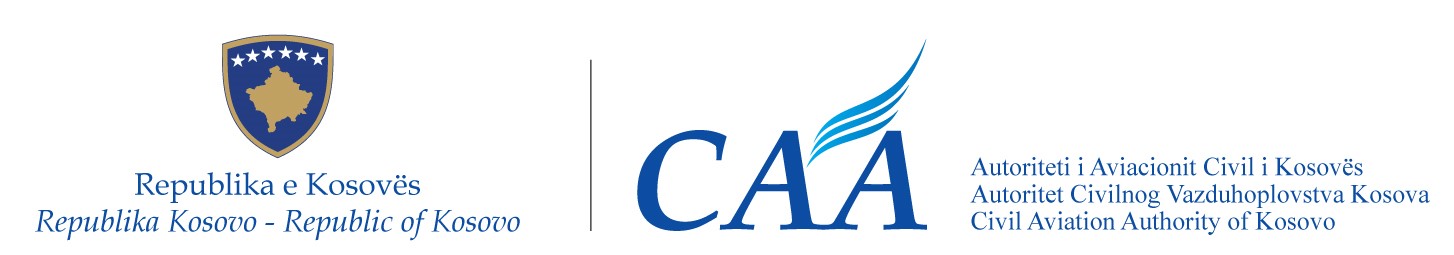 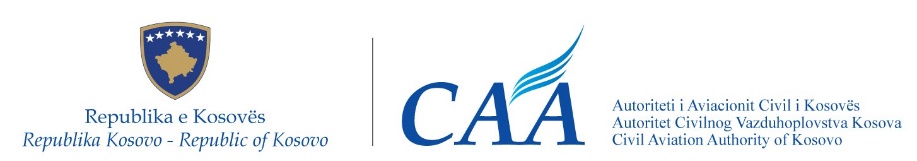 